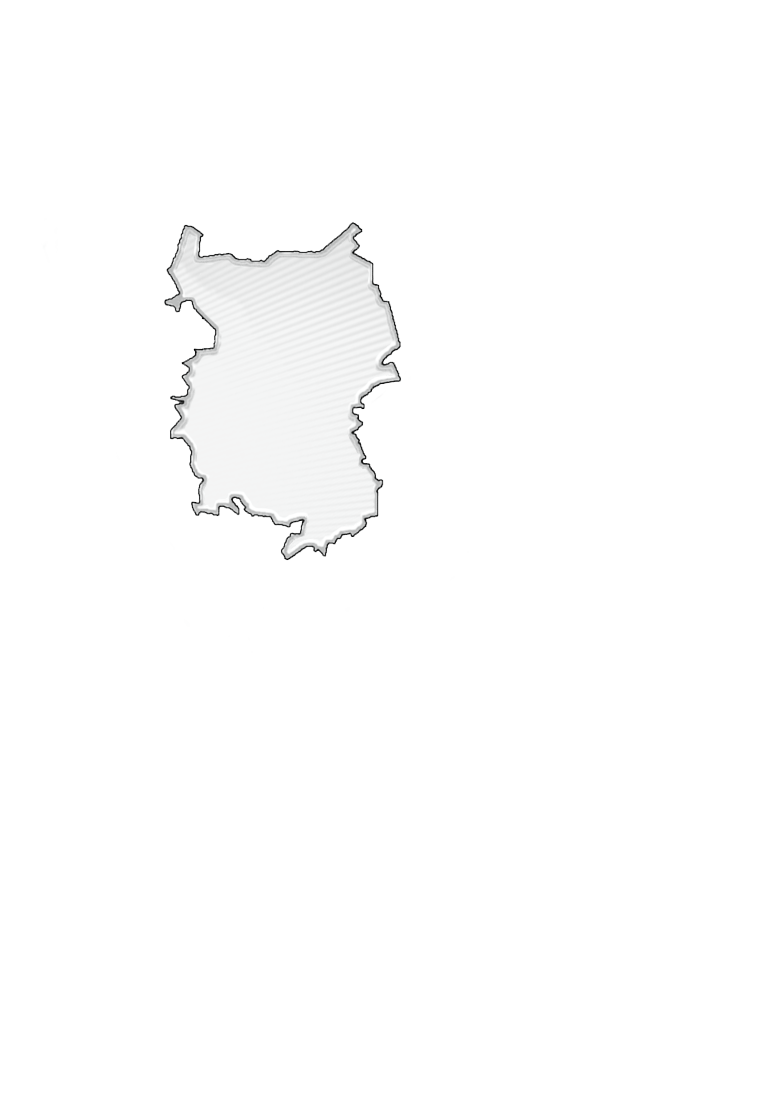 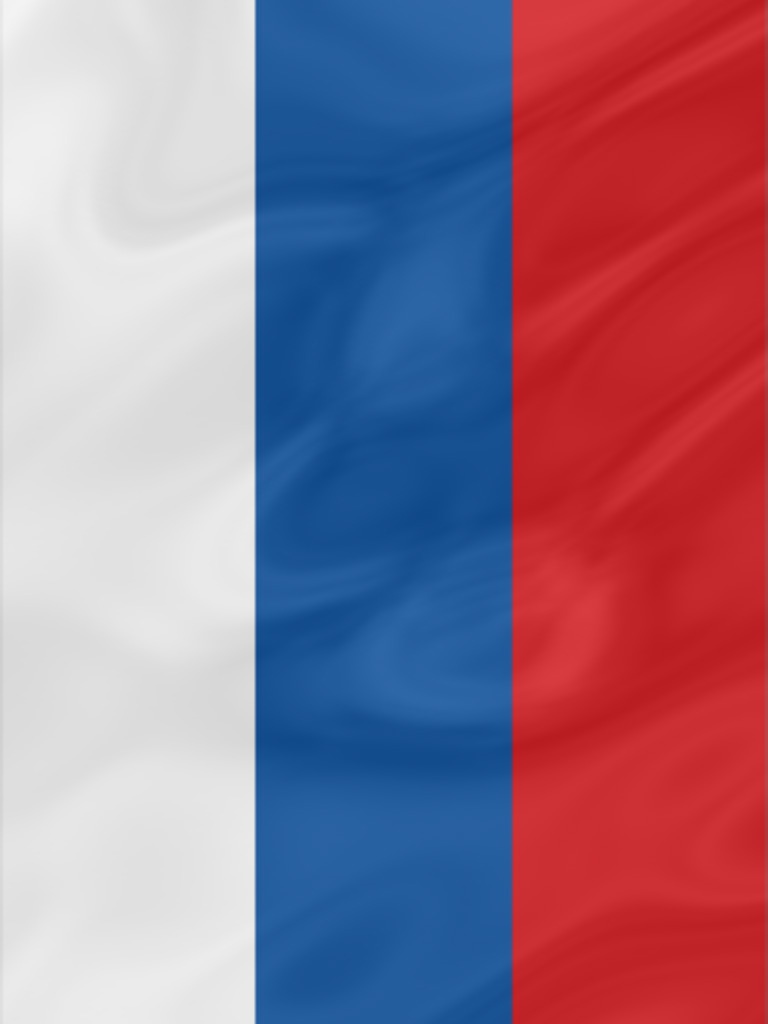 Подготовка издания осуществлялась специалистами Территориального органа Федеральной службы государственной статистики по Омской области.Социально-экономическое положение Омской области за январь-июнь 2023 года: Докл. / Омскстат. - Омск, 2023. – 57 с.В докладе представлена официальная статистическая информация о социально-экономическом положении Омской области в январе-июне 2023 года.Материалы доклада освещают положение основных видов экономической деятельности. Публикуются официальные статистические данные по производству товаров и услуг, строительству, сельскому хозяйству, оптовому и потребительскому рынкам, ценам, финансам, рынку труда, уровню жизни населения, демографической ситуации и другим показателям. Данные по отдельным показателям, по сравнению с опубликованными ранее, уточнены, по ряду показателей являются предварительными.Значения данных, обозначенные «…», по отдельным показателям в разделе «Финансы» не публикуются в целях обеспечения конфиденциальности первичных статистических данных, полученных от организаций, в соответствии с Федеральным законом от 29.11.2007 № 282-ФЗ «Об официальном статистическом учете и системе государственной статистики в Российской Федерации» (п.5 ст.4; ч.1 ст.9).СОКРАЩЕНИЯУсловные обозначения:	-	явление отсутствует;	...	данных не имеется;	0,0	небольшая величина.В отдельных случаях незначительные расхождения итогов от суммы
слагаемых объясняются округлением данных.С О Д Е Р Ж А Н И ЕI. ОСНОВНЫЕ ЭКОНОМИЧЕСКИЕ И СОЦИАЛЬНЫЕ ПОКАЗАТЕЛИ   ОМСКОЙ ОБЛАСТИ	4II. ЭКОНОМИЧЕСКАЯ СИТУАЦИЯ В ОМСКОЙ ОБЛАСТИ	61. Производство товаров и услуг	61.1. Промышленное производство	61.2. Сельское хозяйство	91.3. Строительство	111.4. Транспорт	132. Рынки товаров и услуг	142.1. Розничная торговля	142.2. Рестораны, кафе, бары	162.3. Рынок платных услуг населению	172.4. Оптовая торговля	183. Демография организаций	204. Цены	234.1. Потребительские цены	234.2. Цены производителей	265. Финансы	305.1. Налоговая статистика	305.2. Просроченная кредиторская задолженность организаций	30III. СОЦИАЛЬНАЯ СФЕРА	331. Заработная плата	332. Занятость и безработица	393. Заболеваемость	42IV. ДЕМОГРАФИЯ	43Методологический комментарий	45I. ОСНОВНЫЕ ЭКОНОМИЧЕСКИЕ И СОЦИАЛЬНЫЕ ПОКАЗАТЕЛИ ОМСКОЙ ОБЛАСТИПродолжениеII. ЭКОНОМИЧЕСКАЯ СИТУАЦИЯ В ОМСКОЙ ОБЛАСТИПроизводство товаров и услуг1.1. Промышленное производствоИндекс промышленного производства1) в июне 2023 года по сравнению с соответствующим периодом 2022 года составлял 98,2 процента, 
в январе-июне 2023 года – 106,5 процента.Индекс промышленного производстваИндексы производства по видам экономической деятельностиОбъем отгруженных товаров собственного производства, 
выполненных работ и услуг собственными силами
по видам экономической деятельности
(в действующих ценах)1.2. Сельское хозяйствоЖивотноводство 1)Поголовье крупного рогатого скота в хозяйствах всех категорий (сельскохозяйственные организации, крестьянские (фермерские) хозяйства и индивидуальные предприниматели, хозяйства населения) на конец июня 2023 года, по расчетам, составляло 369,0 тыс. голов (на 1,6% меньше, чем на соответствующую дату предыдущего года), из него коров – 141,7 тыс. голов (на 1,4% меньше), свиней – 375,8 тыс. голов (на 2,4% больше), овец и коз – 235,1 тыс. голов (на 0,1% больше), птицы – 7847,5 тыс. голов (на 2,3% больше).В структуре поголовья скота на хозяйства населения приходилось 
42,8 процента поголовья крупного рогатого скота, 27,0 процента свиней, 
91,5 процента овец и коз (на конец июня 2022 г. – 42,8%, 29,7%, 91,2% соответственно).Динамика поголовья скота и птицы 
в хозяйствах всех категорий в 2023 годуВ сельскохозяйственных организациях на конец июня 2023 года по сравнению с соответствующей датой предыдущего года поголовье свиней увеличилось на 6,5 процента, птицы – на 3,0 процента. Численность коров уменьшилась на 2,6 процента, крупного рогатого скота в целом – на 3,4 процента.Производство скота и птицы на убой (в живом весе) и молока в хозяйствах всех категорий по сравнению с январем-июнем 2022 года, по расчетам, увеличилось на 0,2 процента и 1,7 процента соответственно. Производство яиц сократилось на 2,5 процента.1) Данные приведены с учетом пересчета ежемесячных показателей в соответствии с выполненными расчетами поголовья скота и птицы в хозяйствах всех категорий на конец 2022 года, производства продукции животноводства в хозяйствах всех категорий за 2022 год.Производство основных видов продукции животноводства
в хозяйствах всех категорийВ сельскохозяйственных организациях в январе-июне 2023 года по сравнению с январем-июнем 2022 года производство скота и птицы на убой (в живом весе) и молока увеличилось на 1,1 процента и 3,0 процента соответственно. Производство яиц сократилось на 4,2 процента.Надой молока на одну корову в сельскохозяйственных организациях (без субъектов малого предпринимательства) в январе-июне 2023 года составлял 2998 килограммов (в январе-июне 2022 г. – 2850 кг.), средняя яйценоскость одной курицы-несушки – 151 штуку яиц (в январе-июне 2022 г. – 162 шт.).По сравнению с соответствующим периодом предыдущего года в структуре производства скота и птицы на убой (в живом весе) в сельскохозяйственных организациях отмечалось увеличение удельного веса производства свиней и крупного рогатого скота при снижении доли производства мяса птицы.Производство основных видов скота и птицы на убой 
(в живом весе) в сельскохозяйственных организациях1.3. СтроительствоСтроительная деятельность. Объем работ, выполненных по виду экономической деятельности «Строительство»1), в июне 2023 года составлял 11548,6 млн рублей или 104,8 процента2) к соответствующему периоду предыдущего года, в январе-июне 2023 года – 51460,5 млн рублей или 93,9 процента.Динамика объема работ, выполненных по виду 
экономической деятельности «Строительство» 1)Жилищное строительство. Организациями всех форм собственности и индивидуальными застройщиками в январе-июне 2023 года введено в действие 3667 квартир общей площадью 366,8 тыс. кв. метров. Индивидуальными застройщиками введено в действие 1616 квартир общей площадью 
259,9 тыс. кв. метров. Динамика ввода в действие 
общей площади жилых домов 1)1.4. Транспорт
Динамика грузооборота и пассажирооборота 
автомобильного транспорта
2. Рынки товаров и услуг 2.1. Розничная торговля 1)Оборот розничной торговли в июне 2023 года составлял 38026,0 млн рублей, что в сопоставимых ценах соответствует 114,7 процента к соответствующему периоду 2022 года, в январе-июне 2023 года – 215667,1 млн рублей, или 104,0 процента.Динамика оборота розничной торговлиОборот розничной торговли в январе-июне 2023 года на 98,2 процента формировался торгующими организациями и индивидуальными предпринимателями, осуществляющими деятельность вне рынка, доля розничных рынков и ярмарок соответствовала 1,8 процента (в январе-июне 2022 года – 98,4% и 1,6% соответственно).Оборот розничной торговли торгующих организаций 
и продажа товаров на розничных рынках и ярмаркахВ январе-июне 2023 года в структуре оборота розничной торговли удельный вес пищевых продуктов, включая напитки, и табачных изделий составлял 44,1 процента, непродовольственных товаров – 55,9 процента (в январе-июне 2022 года – 46,1% и 53,9% соответственно).Динамика оборота розничной торговли 
пищевыми продуктами, включая напитки, и табачными изделиями и непродовольственными товарами2.2. Рестораны, кафе, бары 1)Оборот общественного питания в июне 2023 года составлял 2162,4 млн рублей, что в сопоставимых ценах на 19,1 процента больше, чем в июне 2022 года и на 0,8 процента больше, чем в мае 2023 года, в январе-июне 2023 года – 12406,3 млн рублей (на 16,2 % больше).Динамика оборота общественного питания2.3. Рынок платных услуг населению 1)Объем платных услуг, оказанных населению Омской области в январе-июне 2023 года, по оперативным данным составлял 66,4 млрд рублей, что на 0,5 процента больше, чем в январе-июне 2022 года. Динамика объема платных услуг 2.4. Оптовая торговля 1)Оборот оптовой торговли в январе-июне 2023 года составлял 
386969,2 млн рублей, или 102,4 процента к январю-июню 2022 года. На долю субъектов малого предпринимательства приходилось 43,2 процента оборота оптовой торговли.Динамика оборота оптовой торговлиПродолжениеОборот оптовой торговли в январе-июне 2023 года на 72,2 процента формировался организациями оптовой торговли, оборот которых составлял 279209,6 млн рублей, или 101,2 процента к январю-июню 2022 года. 3. Демография организаций 1)В июне 2023 года зарегистрировано 166 (в июне 2022  г. – 218) и официально ликвидировано 1072 организации (в июне 2022 г. – 217).Демография организаций 
по видам экономической деятельностиДемография организаций по формам собственности4. ЦеныИндексы цен и тарифов4.1. Потребительские ценыИндекс потребительских цен на товары и услуги в Омской области в июне 2023 года по сравнению с предыдущим месяцем составил 100,1 процента, в том числе на продовольственные товары – 100,3 процента, непродовольственные товары – 100,1 процента, услуги – 99,7 процента.Индексы потребительских цен и тарифов на товары и услугиПродолжениеБазовый индекс потребительских цен (БИПЦ), исключающий изменения цен на отдельные товары, подверженные влиянию факторов, которые носят административный, а также сезонный характер, в июне 2023 года составил 100,0 процента, с начала года – 101,3 процента (в июне 2022 г. – 99,5%, с начала года – 112,7%).Стоимость фиксированного набора потребительских товаров и услуг для межрегиональных сопоставлений покупательной способности населения по Омской области в июне 2023 года составила 18345,28 рубля и по сравнению с предыдущим месяцем повысилась на 0,4 процента, с начала года – на 2,3 процента (в июне 2022 г. – снизилась на 0,4%, с начала года – повысилась на 7,2%). Средний уровень цен на продовольственные товары в июне 2023 года повысился на 0,3 процента, с начала года – на 2,1 процента (в июне 2022 г. – снизился на 1,1%, с начала года – повысился на 13,4%).Максимальное изменение ценна отдельные продовольственные товары
в июне 2023 годаСтоимость условного (минимального) набора продуктов питания по Омской области в конце июня 2023 года составила 5088,67 рубля и по сравнению с предыдущим месяцем повысилась на 1,6 процента, с начала года – на 7,8 процента (в июне 2022 г. – снизилась на 0,9%, с начала года – повысилась на 16,4%).Цены на непродовольственные товары в июне 2023 года повысились на 0,1 процента, с начала года – на 0,1 процента (в июне 2022 г. – снизились на 0,9%, с начала года – повысились на 9,7%).Максимальное изменение ценна отдельные непродовольственные товары
в июне 2023 годаЦены и тарифы на услуги в июне 2023 года снизились 
на 0,3 процента, с начала года – повысились на 4,5 процента (в июне 2022 г. – повысились на 0,7%, с начала года – на 9,5%).Максимальное изменение цен (тарифов) 
на отдельные услуги
в июне 2023 годаПродолжениеСредние тарифы на жилищно-коммунальные услуги
в июне 2023 года4.2. Цены производителейИндекс цен производителей промышленных товаров в июне 2023 года относительно предыдущего месяца составил 101,9 процента, в том числе индекс цен на продукцию добычи полезных ископаемых – 92,6 процента, обрабатывающих производств – 102,1 процента, обеспечение электрической энергией, газом и паром; кондиционирование воздуха 100,5 процента, водоснабжение; водоотведение, организация сбора и утилизации отходов, деятельность по ликвидации загрязнений – 100,0 процента.Изменение цен производителей промышленных товаровИндексы цен производителей промышленных товаров
по видам экономической деятельностиПродолжениеОкончаниеИндекс тарифов на грузовые перевозки в среднем по всем видам транспорта в июне 2023 года по сравнению с предыдущим месяцем составил 
100,1 процента.Индексы тарифов на грузовые перевозки по видам транспорта5. Финансы5.1. Налоговая статистика(по оперативным данным Управления Федеральной налоговой службы
по Омской области)Поступление налогов, сборов и иных обязательных платежей 
в бюджетную систему Российской Федерации
в январе-мае5.2. Просроченная кредиторская задолженность организаций 1)Кредиторская задолженность на конец мая 2023 года составляла   309924,4 млн рублей, из нее на просроченную приходилось 1,8 процента 
(на конец мая 2022 г. – 2,8%, на конец апреля 2023 г. – 1,7%).Просроченная кредиторская задолженность 
по видам экономической деятельностина конец мая 2023 годаIII. СОЦИАЛЬНАЯ СФЕРА1. Заработная платаСреднемесячная номинальная заработная плата, начисленная работникам за январь-май 2023 года, составляла 50699,2 рубля и по сравнению с соответствующим периодом 2022 года увеличилась на 17,2 процента. Динамика среднемесячной номинальной и реальной 
начисленной заработной платыСреднемесячная номинальная начисленная заработная плата 
по видам экономической деятельностиПросроченная задолженность по заработной плате в организациях (без субъектов малого предпринимательства) наблюдаемых видов экономической деятельности на 1 июля 2023 года составляла 1,3 млн рублей, и уменьшилась по сравнению с 1 июля 2022 года на 9,9 млн рублей (на 88,5 %), по сравнению с 1 июня 2023 года - на 0,6 млн рублей (на 33,4 %). Динамика просроченной задолженности по заработной плате 1)
на 1 число месяцаИз общей суммы просроченной задолженности по заработной плате 
на 1 июля 2023 года 78 тыс. рублей (6,0 %) приходилось на задолженность, образовавшуюся в 2023 году; 18 тыс. рублей (1,4 %) - в 2022 году; 1196 тыс. рублей (92,6 %) - в 2021 году и ранее. Просроченная задолженность по заработной плате лицам, уволенным из организаций в 2022 году и ранее, составляла 1,2 млн рублей, или 94,0 процента от общей суммы задолженности.Просроченная задолженность по заработной плате 
по видам экономической деятельности 
2. Занятость и безработица Численность рабочей силы (по данным выборочного обследования 
рабочей силы среди населения в возрасте 15 лет и старше) в среднем за апрель-июнь 2023 года составляла 938,3 тыс. человек. В составе рабочей силы 903,1 тыс. человек были заняты экономической деятельностью и 35,2 тыс. человек не имели занятия, но активно его искали 
(в соответствии с методологией Международной Организации Труда классифицировались как безработные). Уровень занятости населения соответствовал 60,0 процента, уровень 
безработицы – 3,8 процента.Динамика численности рабочей силы 1) 
(в возрасте 15 лет и старше)Число замещенных рабочих мест работниками списочного состава, совместителями и лицами, выполнявшими работы по договорам гражданско-правового характера, в организациях (без субъектов малого предпринимательства), средняя численность работников которых превышала 15 человек, в мае 2023 года составляло 397,1 тыс. человек. Число замещенных рабочих мест в организацияхБезработица (по данным Министерства труда и социального развития Омской области). Численность незанятых трудовой деятельностью граждан, состоявших на регистрационном учете в государственных учреждениях службы занятости населения, к концу июня 2023 года составляла 11,0 тыс. человек, из них статус безработного имели 9,2 тыс. человек.Динамика численности незанятых трудовой деятельностью 
граждан, состоявших на учете в государственных учреждениях
службы занятости населения 
3. ЗаболеваемостьЗаболеваемость населения
отдельными инфекционными заболеваниями (по данным Управления Роспотребнадзора по Омской области)IV. ДЕМОГРАФИЯВ январе-мае 2023 года демографическая ситуация в области характеризовалась следующими данными: Показатели естественного движения населения
в январе-маеВ январе-мае 2023 года миграционная ситуация в области характеризовалась следующими данными: Общие итоги миграциив январе-маеПоказатели международной миграциив январе-маеМетодологический комментарийИндекс производства – относительный показатель, характеризующий изменение масштабов производства в сравниваемых периодах. Различают индивидуальные и сводные индексы производства. Индивидуальные индексы отражают изменение выпуска одного продукта и исчисляются как отношение объемов производства данного вида продукта в натурально-вещественном выражении в сравниваемых периодах. Сводный индекс производства характеризует совокупные изменения  производства всех видов продукции и отражает изменение создаваемой в процессе производства стоимости в результате изменения только физического объема производимой продукции. Для исчисления сводного индекса производства индивидуальные индексы по конкретным видам продукции поэтапно агрегируются в индексы по видам деятельности, подгруппам, группам, подклассам, классам, подразделам и разделам ОКВЭД. Индекс промышленного производства – агрегированный индекс производства по видам экономической деятельности «Добыча полезных ископаемых», «Обрабатывающие производства», «Обеспечение электрической энергией, газом и паром; кондиционирование воздуха», «Водоснабжение; водоотведение, организация сбора и утилизации отходов, деятельность по ликвидации загрязнений».По категории «сельскохозяйственные организации» показаны данные по хозяйственным товариществам, обществам и партнерствам, производственным кооперативам, унитарным предприятиям, подсобным хозяйствам несельскохозяйственных организаций и учреждений.К хозяйствам населения относятся личные подсобные и другие индивидуальные хозяйства граждан в сельских и городских поселениях, а также хозяйства граждан, имеющих земельные участки в садоводческих, огороднических и других некоммерческих товариществах граждан. Личные подсобные хозяйства – форма непредпринимательской деятельности по производству и переработке сельскохозяйственной продукции, осуществляемой личным трудом гражданина и членов его семьи в целях удовлетворения личных потребностей на земельном участке, предоставленном или приобретенном для ведения личного подсобного хозяйства. Землепользование хозяйств может состоять из приусадебных и полевых участков. Садоводческие и огороднические некоммерческие товарищества – некоммерческие организации, создаваемые гражданами для ведения садоводства и огородничества в соответствии с Гражданским кодексом Российской Федерации. Крестьянское (фермерское) хозяйство – объединение граждан, связанных родством и (или) свойством, имеющих в общей собственности имущество и совместно осуществляющих производственную и иную хозяйственную деятельность (производство, переработку, хранение, транспортировку и реализацию сельскохозяйственной продукции), основанную на их личном участии. Индивидуальный предприниматель по сельскохозяйственной деятельности – гражданин (физическое лицо), занимающийся предпринимательской деятельностью без образования юридического лица с момента его государственной регистрации в соответствии с Гражданским кодексом Российской Федерации и заявивший в Свидетельстве о государственной регистрации виды деятельности, отнесенные согласно Общероссийскому классификатору видов экономической деятельности (ОКВЭД2) к сельскому хозяйству. Данные о поголовье скота, производстве и реализации основных сельскохозяйственных продуктов по всем сельхозпроизводителям определяются: по сельскохозяйственным организациям – на основании сведений форм федерального статистического наблюдения (по субъектам малого предпринимательства – с применением выборочного метода наблюдения); по хозяйствам населения, крестьянским (фермерским) хозяйствам и индивидуальным предпринимателям – по материалам выборочных обследований.Поголовье скота и птицы включает поголовье всех возрастных групп соответствующего вида сельскохозяйственных животных.Производство скота и птицы на убой (в живом весе) включает проданные сельхозпроизводителями скот и птицу для забоя на мясо, а также забитые в сельскохозяйственных организациях, крестьянских (фермерских) хозяйствах, у индивидуальных предпринимателей и в хозяйствах населения. Производство молока характеризуется фактически надоенным сырым коровьим, козьим и кобыльим молоком, независимо от того, было ли оно реализовано или потреблено в хозяйстве на выпойку молодняка. Молоко, высосанное молодняком при подсосном его содержании, в продукцию не включается и не учитывается при определении средних удоев.При расчете среднего годового надоя молока на одну корову производство молока, полученного от коров молочного стада, делится на их среднее поголовье.Производство яиц включает их сбор от всех видов сельскохозяйственной птицы, в том числе и яйца, пошедшие на воспроизводство птицы (инкубация и др.).Объем выполненных работ по виду деятельности «Строительство» - это работы, выполненные организациями собственными силами по виду деятельности «Строительство» на основании договоров и (или) контрактов, заключаемых с заказчиками. В стоимость этих работ включаются работы по строительству новых объектов, капитальному и текущему ремонту, реконструкции, модернизации жилых и нежилых зданий и инженерных сооружений. Данные приводятся с учетом объемов, выполненных субъектами малого предпринимательства, организациями министерств и ведомств, имеющих воинские подразделения, и объемов скрытой и неформальной деятельности в строительстве.	Общая площадь жилых домов состоит из жилой площади и площади подсобных (вспомогательных) помещений в квартирных домах и общежитиях постоянного типа, в домах для инвалидов и престарелых, спальных помещений детских домов и школ-интернатов. К площадям подсобных (вспомогательных) помещений квартир относится площадь кухонь, внутриквартирных коридоров, ванных, душевых, туалетов, кладовых, встроенных шкафов, а также отапливаемых и пригодных для проживания мансард, мезонинов, веранд и террас. В общежитиях к подсобным (вспомогательным) помещениям также относятся помещения культурно-бытового назначения и медицинского обслуживания. Площадь лоджий, балконов, холодных веранд, террас, кладовых включается в общую площадь с установленными понижающими коэффициентами.В данные об общем числе построенных квартир включены квартиры в жилых домах квартирного и гостиничного типа и общежитиях, построенных в городских поселениях и сельской местности организациями всех форм собственности и индивидуальными застройщиками. Грузооборот автомобильного транспорта – объем работы автомобильного транспорта организаций всех видов экономической деятельности
по перевозкам грузов. Единицей измерения является тонно-километр, т.е. перемещение 1 тонны груза на 1 километр. Исчисляется суммированием произведений массы перевезенных грузов каждой перевозки в тоннах на расстояние перевозки в километрах.Пассажирооборот автомобильного транспорта – объем работы автомобильного транспорта по перевозкам пассажиров. Единицей измерения является пассажиро-километр. Определяется суммированием произведений количества пассажиров по каждой позиции перевозки на расстояние перевозки.Оборот розничной торговли - выручка от продажи товаров населению для личного потребления или использования в домашнем хозяйстве за наличный расчет или оплаченных по кредитным карточкам, расчетным чекам банков, по перечислениям со счетов вкладчиков, по поручению физического лица без открытия счета, посредством платежных карт (электронных денег).Стоимость товаров, проданных (отпущенных) отдельным категориям населения со скидкой, или полностью оплаченных органами социальной защиты, включается в оборот розничной торговли в полном объеме. В оборот розничной торговли не включается стоимость товаров, проданных (отпущенных) из розничной торговой сети юридическим лицам (в том числе организациям социальной сферы, спецпотребителям и т.п.) и индивидуальным предпринимателям, и оборот общественного питания.Оборот розничной торговли включает данные как по организациям, для которых эта деятельность является основной, так и по организациям других видов деятельности, осуществляющим продажу товаров населению через собственные торговые заведения, или с оплатой через свою кассу. Оборот розничной торговли также включает стоимость товаров, проданных населению индивидуальными предпринимателями и физическими лицами на розничных рынках и ярмарках.Оборот розничной торговли формируется по данным сплошного федерального статистического наблюдения за организациями, не относящимися к субъектам малого предпринимательства, которое проводится с месячной периодичностью, ежеквартальных выборочных обследований малых предприятий розничной торговли (за исключением микропредприятий) и розничных рынков и ярмарок, а также ежегодных выборочных обследований индивидуальных предпринимателей и микропредприятий с распространением полученных данных на генеральную совокупность объектов наблюдения.Оборот розничной торговли приводится в фактических продажных ценах, включающих торговую наценку, налог на добавленную стоимость и аналогичные обязательные платежи.Под торговой сетью, в соответствии с п. 8 статьи 2 Федерального закона от 28 декабря 2009 г. № 381-ФЗ «Об основах государственного регулирования торговой деятельности в Российской Федерации», понимается совокупность двух и более торговых объектов, которые принадлежат на законном основании хозяйствующему субъекту или нескольким хозяйствующим субъектам, входящим в одну группу лиц в соответствии с Федеральным законом «О защите конкуренции», или совокупность двух и более торговых объектов, которые используются под единым коммерческим обозначением или иным средством индивидуализации. Информация по розничным торговым сетям формируется на основе их перечня, составленного органами государственной власти субъектов Российской Федерации.Оборот общественного питания - выручка от продажи собственной кулинарной продукции и покупных товаров без кулинарной обработки населению для потребления, главным образом, на месте, а также организациям и индивидуальным предпринимателям для организации питания различных контингентов населения.В оборот общественного питания включается стоимость кулинарной продукции и покупных товаров, отпущенных: работникам организаций с последующим удержанием из заработной платы; на дом по заказам населению; на рабочие места по заказам организаций и индивидуальных предпринимателей; транспортным организациям в пути следования сухопутного, воздушного, водного транспорта; для обслуживания приемов, банкетов и т. п.; организациями общественного питания организациям социальной сферы (школам, больницам, санаториям, домам престарелых и т.п.) в объеме фактической стоимости питания; по абонементам, талонам и т. п. в объеме фактической стоимости питания; стоимость питания в учебных учреждениях, в том числе представляемого для отдельных категорий учащихся на льготной основе за счет средств бюджета, включается в объеме фактической стоимости питания.Оборот общественного питания включает данные как по организациям, для которых эта деятельность является основной, так и по организациям других видов деятельности, осуществляющим продажу кулинарной продукции и покупных товаров для потребления через собственные заведения общественного питания.Оборот общественного питания формируется по данным сплошного федерального статистического наблюдения за организациями, не относящимися к субъектам малого предпринимательства, которое проводится с месячной периодичностью, ежеквартального выборочного обследования малых предприятий (за исключением микропредприятий), а также ежегодных выборочных обследований индивидуальных предпринимателей и микропредприятий с распространением полученных данных на генеральную совокупность объектов наблюдения.Оборот общественного питания приводится в фактических продажных ценах, включающих наценку общественного питания, налог на добавленную стоимость и аналогичные обязательные платежи.Динамика оборота розничной торговли (общественного питания) определяется путем сопоставления величины оборота в сравниваемых периодах в сопоставимых ценах.В соответствии с требованиями системы национальных счетов оборот розничной торговли и общественного питания организаций досчитываются на объемы деятельности, не наблюдаемой прямыми статистическими методами.Объем платных услуг населению представляет собой денежный эквивалент объема услуг, оказанных резидентами российской экономики (юридическими лицами, индивидуальными предпринимателями, самозанятыми, нотариусами и адвокатами, учредившими адвокатские кабинеты) гражданам Российской Федерации, а также гражданам других государств (нерезидентам), потребляющим те или иные услуги на территории Российской Федерации. Этот показатель формируется в соответствии с методологией формирования официальной статистической информации об объеме платных услуг населению, утвержденной приказом Росстата от 17.12.2021 № 927. Информационными источниками формирования показателя «Объем платных услуг населению» являются: специализированные формы федеральных статистических наблюдений Росстата; формы федеральных статистических наблюдений Росстата; выборочное обследование бюджетов домашних хозяйств; формы статистической налоговой отчетности, статистической отчетности Минюста России; административные данные ФНС России.Данные об объеме платных услуг населению в распределении по видам приведены в соответствии с Общероссийским классификатором продукции по видам экономической деятельности. В объем транспортных услуг, оказанных населению, услуги железнодорожного и авиационного транспорта включаются с месячным опозданием.Динамика объема платных услуг населению определяется путем сопоставления величины объема в сравниваемых периодах в сопоставимых ценах. Оборот оптовой торговли – стоимость отгруженных товаров, приобретенных ранее на стороне в целях перепродажи юридическим лицам и индивидуальным предпринимателям для профессионального использования (переработки или дальнейшей продажи). Оборот оптовой торговли приводится в фактических продажных ценах, включающих торговую наценку, налог на добавленную стоимость, акциз, экспортную пошлину, таможенные сборы и аналогичные обязательные платежи. Сумма вознаграждения комиссионеров (поверенных, агентов) отражается по фактической стоимости, включая НДС.Оборот оптовой торговли включает данные по организациям с основным видом экономической деятельности «оптовая торговля, включая торговлю через агентов, кроме торговли автотранспортными средствами и мотоциклами» и по организациям других видов деятельности, осуществляющих оптовую торговлю.Оборот оптовой торговли формируется по данным сплошного федерального статистического наблюдения за организациями (предприятиями), не относящимися к субъектам малого предпринимательства, выборочного обследования малых предприятий оптовой торговли (кроме микропредприятий), которые проводятся с месячной периодичностью, ежеквартальных выборочных обследований малых предприятий всех видов деятельности (кроме микропредприятий), а также ежегодных выборочных обследований микропредприятий и индивидуальных предпринимателей с распространением полученных по выборочным обследованиям данных на генеральную совокупность объектов наблюдения. Кроме того, в соответствии с требованиями системы национальных счетов оборот оптовой торговли досчитывается на объемы скрытой деятельности.Объемы оборота оптовой торговли ежеквартально уточняются по результатам выборочного обследования малых организаций.Статистический учет организаций и индивидуальных предпринимателей осуществляется органами государственной статистики с 1992 года на основе сведений об их государственной регистрации. В соответствии с постановлением Правительства Российской Федерации от 17.05.2002 № 319 государственную регистрацию юридических лиц и индивидуальных предпринимателей осуществляют территориальные органы ФНС России. В соответствии с постановлением Правительства Российской Федерации от 22.12.2011 № 1092 ФНС России предоставляет в Росстат сведения из Единого государственного реестра юридических лиц (ЕГРЮЛ) и из Единого государственного реестра индивидуальных предпринимателей (ЕГРИП). Сведения предоставляются в течение 5 рабочих дней с момента их внесения в ЕГРЮЛ и ЕГРИП.Группировка хозяйствующих субъектов осуществляется по коду вида деятельности Общероссийского классификатора видов экономической деятельности (ОКВЭД), заявленному организациями и индивидуальными предпринимателями при государственной регистрации в качестве основного вида деятельности.Индекс потребительских цен на товары и услуги характеризует изменение во времени общего уровня цен на товары и услуги, приобретаемые населением для непроизводственного потребления. Он измеряет отношение стоимости фиксированного набора товаров и услуг в текущем периоде к его стоимости в базисном периоде.Расчет индекса потребительских цен производится ежемесячно на базе статистических данных, полученных в результате наблюдения за уровнем и динамикой цен в регионе по выборочной сети организаций торговли и услуг всех форм собственности, а также в местах реализации товаров и предоставления услуг физическими лицами. В набор товаров и услуг, разработанный для наблюдения за ценами, репрезентативно включено 561 товаров (услуг) - представителей. Отбор товаров и услуг произведен с учетом их относительной важности для потребления населением, представительности с точки зрения отражения динамики цен на однородные товары, устойчивого наличия их в продаже.Стоимость фиксированного набора потребительских товаров и услуг для межрегиональных сопоставлений покупательной способности исчисляется на основе единых объемов потребления, средних цен по России и ее субъектам. Состав набора утверждается правовым актом Росстата и размещается на его официальном сайте. В состав набора включены 83 наименования товаров и услуг, в том числе 30 видов продовольственных товаров, 41 вид непродовольственных товаров и 12 видов услуг. Данные о стоимости набора приведены в расчете на одного человека в месяц.Стоимость условного (минимального) набора продуктов питания отражает межрегиональную дифференциацию уровней потребительских цен на продукты питания, входящие в него. Рассчитывается на основе единых, установленных в целом по Российской Федерации, условных объемов потребления продуктов питания и средних потребительских цен на них по субъектам Российской Федерации. В состав минимального набора продуктов питания включено 33 наименования продовольственных товаров. Данные о стоимости набора приведены в расчете на одного человека в месяц.Базовый индекс потребительских цен (БИПЦ) рассчитывается на основании набора потребительских товаров и услуг, используемого для расчета сводного индекса потребительских цен, за исключением отдельных товарных групп и видов товаров и услуг, цены на которые в основной массе регулируются на федеральном и региональном уровнях, а также в значительной степени подвержены воздействию сезонного фактора.Индекс цен производителей промышленных товаров рассчитывается на основе зарегистрированных цен на товары (услуги) – представители в базовых организациях. Цены производителей представляют собой фактически сложившиеся на момент регистрации цены на произведенные в отчетном периоде товары (оказанные услуги), предназначенные для реализации на внутрироссийский рынок и на экспорт (без косвенных товарных налогов – налога на добавленную стоимость, акциза и других налогов, не входящих в себестоимость, без стоимости транспортировки до потребителя).Рассчитанные по товарам (услугам) - представителям индексы цен производителей последовательно агрегируются в индексы цен соответствующих видов, групп, классов, разделов экономической деятельности. В качестве весов используются данные об объеме производства в стоимостном выражении за базисный период.Индекс цен производителей сельскохозяйственной продукции исчисляется на основании регистрации в отобранных для наблюдения сельскохозяйственных организациях цен на основные виды товаров-представителей, реализуемых заготовительным, перерабатывающим организациям, на рынке, через собственную торговую сеть, населению непосредственно с транспортных средств, на ярмарках, биржах, аукционах, организациям, коммерческим структурам и т.п. Цены производителей сельскохозяйственной продукции приводятся с учетом надбавок и скидок за качество реализованной продукции без расходов на транспортировку, экспедирование, погрузку и разгрузку продукции, а также налога на добавленную стоимость.Сводный индекс цен на продукцию (затраты, услуги) инвестиционного назначения отражает общее изменение цен в строительстве объектов различных видов экономической деятельности и рассчитывается как агрегированный показатель из индексов цен производителей на строительную продукцию, приобретения машин и оборудования инвестиционного назначения и на прочую продукцию (затраты, услуги) инвестиционного назначения, взвешенных по доле этих элементов в общем объеме инвестиций в основной капитал.Индекс цен производителей на строительную продукцию формируется из индексов цен на строительно-монтажные работы и на прочие затраты, включенные в сводный сметный расчет строительства, взвешенных по доле этих элементов в общем объеме инвестиций в жилища, здания и сооружения. Расчет индекса цен на строительно-монтажные работы проводится на основе данных формы отчетности о ценах на материалы, детали и конструкции, приобретенные базовыми подрядными организациями, а также на базе технологических моделей, разработанных по видам экономической деятельности с учетом территориальных особенностей строительства.Индексы тарифов на грузовые перевозки характеризуют изменение фактически действующих тарифов на грузовые перевозки за отчетный период без учета изменения за этот период структуры перевезенных грузов по разнообразным признакам: по виду и размеру отправки груза, скорости доставки, расстоянию перевозки, территории перевозки, типу подвижного состава, степени использования его грузоподъемности и др.Сводный индекс тарифов на грузовые перевозки всеми видами транспорта рассчитывается исходя из индексов тарифов на перевозку грузов отдельными видами транспорта (трубопроводным, внутренним водным, автомобильным), взвешенных на объемы доходов от перевозки грузов соответствующими видами транспорта за базисный период. По каждому виду транспорта регистрируются тарифы на услуги-представители. За услугу-представитель принимается перевозка одной тонны массового груза определенным видом транспорта на фиксированное расстояние. Регистрация тарифов осуществляется в выборочной совокупности транспортных организаций.Кредиторская задолженность - задолженность по расчетам с поставщиками и подрядчиками за поступившие материальные ценности, выполненные работы и оказанные услуги, в том числе задолженность, обеспеченная векселями выданными; задолженность по расчетам с дочерними и зависимыми обществами по всем видам операций; с рабочими и служащими по оплате труда, представляющая собой начисленные, но не выплаченные суммы оплаты труда; задолженность по отчислениям на государственное социальное страхование, пенсионное обеспечение и медицинское страхование работников организации, задолженность по всем видам платежей в бюджет и внебюджетные фонды; задолженность организации по платежам по обязательному и добровольному страхованию имущества и работников организации и другим видам страхования, в которых организация является страхователем; авансы полученные, включающие сумму полученных авансов от сторонних организаций по предстоящим расчетам по заключенным договорам, а также штрафы, пени и неустойки, признанные организацией или по которым получены решения суда (арбитражного суда) или другого органа, имеющего в соответствии с законодательством Российской Федерации право на принятие решения об их взыскании, и отнесенные на финансовые результаты организации, непогашенные суммы заемных средств, подлежащие погашению в соответствии с договорами.Просроченная задолженность - задолженность, не погашенная в сроки, установленные договором.Среднемесячная номинальная начисленная заработная плата работников в целом по России и субъектам Российской Федерации рассчитывается делением фонда начисленной заработной платы работников списочного и не списочного состава, а также внешних совместителей на среднесписочную численность работников и на количество месяцев в отчетном периоде.Среднемесячная номинальная начисленная заработная плата работников по видам экономической деятельности рассчитывается делением фонда начисленной заработной платы работников списочного состава и внешних совместителей на среднесписочную численность работников и на количество месяцев в отчетном периоде.В фонд заработной платы включаются начисленные работникам (с учетом налога на доходы физических лиц и других удержаний в соответствии с законодательством Российской Федерации) суммы оплаты труда в денежной и неденежной формах за отработанное и неотработанное время, компенсационные выплаты, связанные с режимом работы и условиями труда, доплаты и надбавки, премии, единовременные поощрительные выплаты, а также оплата питания и проживания, имеющая систематический характер. Суммы включаются независимо от источников их выплаты, статей бюджетов и предоставленных налоговых льгот, независимо от срока их фактической выплаты.Реальная начисленная заработная плата характеризует покупательную способность заработной платы в отчетном периоде в связи с изменением цен на потребительские товары и услуги по сравнению с базисным периодом. Для этого рассчитывается индекс реальной начисленной заработной платы путем деления индекса номинальной начисленной заработной платы на индекс потребительских цен за один и тот же временной период.Просроченной задолженностью по заработной плате считаются фактически начисленные (с учетом налога на доходы физических лиц и других удержаний) работникам суммы заработной платы, но не выплаченные в срок, установленный коллективным договором или договором на расчетно-кассовое обслуживание, заключенным с банком. Число дней задержки считается со следующего дня после истечения этого срока. В сумму просроченной задолженности включаются переходящие остатки задолженности, не погашенные на отчетную дату, и не включается задолженность, приходящаяся на внутри месячные даты (аванс).Просроченная задолженность по заработной плате из-за несвоевременного получения денежных средств из бюджетов всех уровней определяется по коммерческим, некоммерческим и бюджетным организациям независимо от статей бюджетного финансирования, включая суммы, приходящиеся на оплату труда работникам за выполнение государственных заказов, а также за оказание услуг государственным (муниципальным) учреждениям.Рабочая сила – лица в возрасте 15 лет и старше, которые в рассматриваемый период (обследуемую неделю) считаются занятыми или безработными.Занятые – лица в возрасте 15 лет и старше, которые в рассматриваемый период (обследуемую неделю) выполняли любую деятельность (хотя бы один час в неделю), связанную с производством товаров или оказанием услуг за оплату или прибыль. В численность занятых включаются также лица, временно, отсутствовавшие на рабочем месте в течение короткого промежутка времени и сохранившие связь с рабочим местом во время отсутствия.К безработным (в соответствии со стандартами Международной Организации Труда - МОТ) относятся лица в возрасте 15 лет и старше, которые в рассматриваемый период удовлетворяли одновременно следующим критериям:не имели работы (доходного занятия); занимались поиском работы в течение последних четырех недель, используя при этом любые способы;были готовы приступить к работе в течение обследуемой недели. К безработным относятся также лица, которые в рассматриваемый период не имели работы, но договорились о сроке начала работы (в течение двух недель после обследуемой недели) и не продолжали дальнейшего ее поиска; не имели работы, были готовы приступить, но не искали работу, так как ожидали ответа от администрации или работодателя на сделанное ранее обращение. При этом период ожидания ответа не должен превышать один месяц.Обучающиеся, пенсионеры и инвалиды учитываются в качестве безработных, если они не имели работы, занимались поиском работы и были готовы приступить к ней.Уровень участия в рабочей силе – отношение численности населения, входящего в состав рабочей силы определенной возрастной группы к общей численности населения соответствующей возрастной группы, рассчитанное в процентах.Уровень занятости – отношение численности занятого населения определенной возрастной группы к общей численности населения соответствующей возрастной группы, рассчитанное в процентах.Уровень безработицы - отношение численности безработных определенной возрастной группы к численности рабочей силы (занятых и безработных) соответствующей возрастной группы, рассчитанное в процентах. Информация о численности рабочей силы, занятых и общей численности безработных (применительно к стандартам МОТ) подготавливается по материалам выборочных обследований рабочей силы. Обследование проводится с ежемесячной периодичностью (по состоянию на вторую неделю месяца) на основе выборочного метода наблюдения с последующим распространением итогов на всю численность населения обследуемого возраста. В целях повышения репрезентативности данных о численности и составе рабочей силе показатели занятости и безработицы по субъектам Российской Федерации формируются в среднем за три последних месяца. Годовые данные сформированы в среднем за 12 месяце по совокупности двенадцати последовательных выборок.Безработные, зарегистрированные в государственных учреждениях службы занятости населения - трудоспособные граждане, не имеющие работы и заработка (трудового дохода), проживающие на территории Российской Федерации, зарегистрированные в государственных учреждениях службы занятости населения по месту жительства в целях поиска подходящей работы, ищущие работу и готовые приступить к ней.Число замещенных рабочих мест в организациях определяется суммированием среднесписочной численности работников, средней численности внешних совместителей и средней численности работников, выполнявших работы по договорам гражданско-правового характера. Число замещенных рабочих мест определяется без учета внутреннего совместительства.Среднесписочная численность работников за месяц исчисляется путем суммирования списочной численности работников за каждый календарный день месяца, включая праздничные (нерабочие) и выходные дни, и деления полученной суммы на число календарных дней месяца. Расчет среднесписочной численности работников производится на основании ежедневного учета списочной численности работников, которая должна уточняться в соответствии с приказами о приеме, переводе работников на другую работу и прекращении трудового договора (контракта). В списочную численность включаются наемные работники, работавшие по трудовому договору и выполнявшие постоянную, временную или сезонную работу один день и более, а также работавшие собственники организаций, получавшие заработную плату в данной организации.Не включаются в среднесписочную численность работников:женщины, находившиеся в отпусках по беременности и родам, лица, находившиеся в отпусках в связи с усыновлением новорожденного ребенка непосредственно из родильного дома, а также в дополнительном отпуске по уходу за ребенком;работники, обучающиеся в образовательных учреждениях и находившиеся в дополнительном отпуске без сохранения заработной платы, а также поступающие в образовательные учреждения, находившиеся в отпуске без сохранения заработной платы для сдачи вступительных экзаменов, в соответствии с законодательством Российской Федерации.Сведения о рождениях, смертях, браках и разводах формируются на основе деперсонифицированных данных, ежемесячно поступающих из Федеральной государственной информационной системы «Единый государственный реестр записей актов гражданского состояния» (ФГИС ЕГР ЗАГС) в соответствии с Федеральным законом от 23 июня 2016 г. № 219-ФЗ, постановлением  Правительства Российской Федерации от 29 декабря 2018 г. № 1746. В число родившихся включены только родившиеся живыми.Естественный прирост (убыль) населения – абсолютная величина разности между числами родившихся и умерших за определенный промежуток времени. Его величина может быть как положительной, так и отрицательной. Общие коэффициенты рождаемости и смертности рассчитываются как отношение соответственно числа родившихся живыми и числа умерших за период к среднегодовой численности населения. Исчисляются в промилле 
(на 1000 человек населения).Коэффициент естественного прироста (убыли) получен как разность общих коэффициентов рождаемости и смертности. Исчисляется в промилле.Общие коэффициенты брачности и разводимости вычисляются как отношение соответственно числа заключенных и расторгнутых браков за период к средней численности населения. Исчисляются в промилле (на 1000 человек населения).Коэффициент младенческой смертности исчисляется как сумма двух составляющих, первая из которых – отношение числа умерших в возрасте до одного года из поколения родившихся в том году, для которого исчисляется коэффициент, к общему числу родившихся в том же году; а вторая – отношение числа умерших в возрасте до одного года из поколения родившихся в предыдущем году, к общему числу родившихся в предыдущем году. Исчисляется в промилле (на 1000 родившихся живыми).Данные о миграции населения формируются по итогам ежемесячной разработки форм федерального статистического наблюдения 
№ 1-ПРИБ «Сведения о прибывших гражданах Российской Федерации», 
№ 1-ВЫБ «Сведения о выбывших гражданах Российской Федерации», 
№ 1-ПРИБ_ИнГр «Сведения о прибывших иностранных гражданах и лицах без гражданства», № 1-ВЫБ_ИнГр «Сведения о выбывших иностранных гражданах и лицах без гражданства», представляемых территориальными подразделениями УМВД России по Омской области. Документы составляются при регистрации или снятии с регистрационного учета населения по месту жительства и при регистрации по месту пребывания на срок 9 месяцев и более. Формирование числа выбывших осуществляется автоматически в процессе электронной обработки данных о миграции населения при перемещениях в пределах Российской Федерации, а также по истечению срока пребывания у мигрантов независимо от места прежнего жительства.Общие итоги миграции населения формируются по потокам (направлениям) миграции: миграция в пределах России и международная миграция. При этом миграция в пределах России включает внутрирегиональную миграцию (перемещения между населенными пунктами Омской области). Внутрирегиональная миграция не влияет на изменение численности населения региона в целом.Внешней (для региона) миграцией являются перемещения между Омской областью и другими регионами России или другими государствами. Результат внешней миграции влечет изменение численности населения.Миграционный прирост рассчитывается как разность между числом прибывших на данную территорию и числом выбывших за пределы этой территории за определенный промежуток времени. Его величина может быть как положительной, так и отрицательной (убыль).Общий объем миграции определяется как сумма числа прибывших (прибытий) и числа выбывших (выбытий).Коэффициенты миграции вычисляются аналогично коэффициентам 
естественного движения населения.СОЦИАЛЬНО-ЭКОНОМИЧЕСКОЕ ПОЛОЖЕНИЕ ОМСКОЙ ОБЛАСТИ ЗА ЯНВАРЬ – ИЮНЬ 2023 ГОДАДокладОтветственный за выпуск:И.Л. ЧалаяКомпьютерная верстка ОмскстатаЕ.Ю. ЖевановаПри использовании информации ссылка 
на данный источник обязательна.Перепечатке и размножению не подлежит.В соответствии с законодательством Российской Федерации исключительные права на настоящее издание принадлежат Омскстату.-----------------------------------------------------Территориальный орган Федеральной службы
государственной статистики по Омской области  644099, Омск, Орджоникидзе, 3E-mail: 55@rosstat.gov.ruИнтернет-портал: https://55.rosstat.gov.ruга -гектартыс. -тысяча, тысячи (после цифрового обозначения)ц - центнермлн -миллион (после цифрового обозначения)кг -килограмммлрд -миллиард (после цифрового обозначения)т-км -тонно-километрГкал -гигакалорияпасс.- км -пассажиро-километркВт ч -киловатт - часкв. метр -квадратный метрИюнь
2023 г.Июнь
2023 г.
в % к
июню
2022 г.Январь- июнь
2023 г.Январь- июнь
2023 г.
в % к
январю- июню
2022 г.Справочноянварь-
июнь
2022 г.
в % к 
январю- июню
2021 г.А12345Индекс промышленного 
производства1)-98,2-106,5105,8Отгружено товаров собственного производства, выполнено 
работ и услуг собственными 
силами по видам деятельности, млн рублей Добыча полезных ископаемых25081,1113556,9119,8Обрабатывающие производства48936116,6269374109,446,3Обеспечение электрической энергией, газом и паром; 
кондиционирование воздуха3294109,836829113,3104,9Водоснабжение; водоотведение, организация сбора и утилизации отходов, деятельность по ликвидации загрязнений1653124,58855108,5109,0Объем работ, выполненных по виду деятельности «Строительство»2), млн рублей 11548,6104,851460,593,9103,0Ввод в действие жилых домов3), 
тыс. кв. метров общей площади61,067,4366,894,7в 2,7 р.Производство продукции 
животноводства в хозяйствах всех категорий, тыс. тоннскот и птица на убой 
(в живом весе)13,195,187,0100,2102,3молоко63,898,8303,3101,797,6яйца, млн штук72,996,7418,497,5180,6Оборот розничной торговли, 
млн рублей38026,0114,7215667,1104,099,2Объем платных услуг населению, млн рублей 11632,7101,666375,3100,5103,1Индекс потребительских цен 
на товары и услуги, %100,14)102,0-102,25)111,26)Индекс цен производителей 
промышленных товаров7), % 101,94)99,8-108,15)100,56)А12345Среднесписочная численность работников организаций 
(май, январь-май соответственно), тыс. человек488,997,98)491,598,49)99,510)Общая численность безработных (в возрасте 15 лет и старше) 11), тыс. человек35,212)58,913)38,060,087,0Численность безработных 
граждан, зарегистрированных 
в государственных учреждениях службы занятости населения, 
тыс. человек9,214)74,615)9,716)75,338,9Среднемесячная начисленная
заработная плата (май, январь- май соответственно)номинальная, рублей55214,5121,78)50699,2117,29)110,010)реальная, % -120,28)-112,39)95,310)1) По видам экономической деятельности «Добыча полезных ископаемых», «Обрабатывающие производства», «Обеспечение электрической энергией, газом и паром; кондиционирование воздуха», «Водоснабжение; водоотведение, организация сбора и утилизации отходов, деятельность по ликвидации загрязнений».2) Включая объем работ, не наблюдаемых прямыми статистическими методами.3) С учетом жилых домов, построенных населением на земельных участках, предназначенных для ведения садоводства.4) Июнь 2023 года в процентах к маю 2023 года.5) Июнь 2023 года в процентах к декабрю 2022 года.6) Июнь 2022 года в процентах к декабрю 2021 года.7) Индекс цен производителей промышленных товаров, реализуемых на внутрироссийский рынок и на экспорт по видам экономической деятельности «Добыча полезных ископаемых», «Обрабатывающие производства», «Обеспечение электрической энергией, газом и паром; кондиционирование воздуха», «Водоснабжение; водоотведение, организация сбора и утилизации отходов, деятельность по ликвидации загрязнений».8) Май 2023 года в процентах к маю 2022 года.9) Январь-май 2023 года в процентах к январю-маю 2022 года.10) Январь-май 2022 года в процентах к январю-маю 2021 года.11) Начиная с итогов за январь 2023 года, данные рассчитываются на демографическом 
массиве, учитывающем итоги Всероссийской переписи населения 2020 года.12) Данные приведены в среднем за апрель-июнь 2023 года.13) Данные за апрель-июнь 2023 года в процентах к данным за апрель-июнь 2022 года.14) Данные на конец июня 2023 года.15) Данные на конец июня 2023 года в процентах к концу июня 2022 года.16) В среднем за период.1) По видам экономической деятельности «Добыча полезных ископаемых», «Обрабатывающие производства», «Обеспечение электрической энергией, газом и паром; кондиционирование воздуха», «Водоснабжение; водоотведение, организация сбора и утилизации отходов, деятельность по ликвидации загрязнений».2) Включая объем работ, не наблюдаемых прямыми статистическими методами.3) С учетом жилых домов, построенных населением на земельных участках, предназначенных для ведения садоводства.4) Июнь 2023 года в процентах к маю 2023 года.5) Июнь 2023 года в процентах к декабрю 2022 года.6) Июнь 2022 года в процентах к декабрю 2021 года.7) Индекс цен производителей промышленных товаров, реализуемых на внутрироссийский рынок и на экспорт по видам экономической деятельности «Добыча полезных ископаемых», «Обрабатывающие производства», «Обеспечение электрической энергией, газом и паром; кондиционирование воздуха», «Водоснабжение; водоотведение, организация сбора и утилизации отходов, деятельность по ликвидации загрязнений».8) Май 2023 года в процентах к маю 2022 года.9) Январь-май 2023 года в процентах к январю-маю 2022 года.10) Январь-май 2022 года в процентах к январю-маю 2021 года.11) Начиная с итогов за январь 2023 года, данные рассчитываются на демографическом 
массиве, учитывающем итоги Всероссийской переписи населения 2020 года.12) Данные приведены в среднем за апрель-июнь 2023 года.13) Данные за апрель-июнь 2023 года в процентах к данным за апрель-июнь 2022 года.14) Данные на конец июня 2023 года.15) Данные на конец июня 2023 года в процентах к концу июня 2022 года.16) В среднем за период.1) По видам экономической деятельности «Добыча полезных ископаемых», «Обрабатывающие производства», «Обеспечение электрической энергией, газом и паром; кондиционирование воздуха», «Водоснабжение; водоотведение, организация сбора и утилизации отходов, деятельность по ликвидации загрязнений».2) Включая объем работ, не наблюдаемых прямыми статистическими методами.3) С учетом жилых домов, построенных населением на земельных участках, предназначенных для ведения садоводства.4) Июнь 2023 года в процентах к маю 2023 года.5) Июнь 2023 года в процентах к декабрю 2022 года.6) Июнь 2022 года в процентах к декабрю 2021 года.7) Индекс цен производителей промышленных товаров, реализуемых на внутрироссийский рынок и на экспорт по видам экономической деятельности «Добыча полезных ископаемых», «Обрабатывающие производства», «Обеспечение электрической энергией, газом и паром; кондиционирование воздуха», «Водоснабжение; водоотведение, организация сбора и утилизации отходов, деятельность по ликвидации загрязнений».8) Май 2023 года в процентах к маю 2022 года.9) Январь-май 2023 года в процентах к январю-маю 2022 года.10) Январь-май 2022 года в процентах к январю-маю 2021 года.11) Начиная с итогов за январь 2023 года, данные рассчитываются на демографическом 
массиве, учитывающем итоги Всероссийской переписи населения 2020 года.12) Данные приведены в среднем за апрель-июнь 2023 года.13) Данные за апрель-июнь 2023 года в процентах к данным за апрель-июнь 2022 года.14) Данные на конец июня 2023 года.15) Данные на конец июня 2023 года в процентах к концу июня 2022 года.16) В среднем за период.1) По видам экономической деятельности «Добыча полезных ископаемых», «Обрабатывающие производства», «Обеспечение электрической энергией, газом и паром; кондиционирование воздуха», «Водоснабжение; водоотведение, организация сбора и утилизации отходов, деятельность по ликвидации загрязнений».2) Включая объем работ, не наблюдаемых прямыми статистическими методами.3) С учетом жилых домов, построенных населением на земельных участках, предназначенных для ведения садоводства.4) Июнь 2023 года в процентах к маю 2023 года.5) Июнь 2023 года в процентах к декабрю 2022 года.6) Июнь 2022 года в процентах к декабрю 2021 года.7) Индекс цен производителей промышленных товаров, реализуемых на внутрироссийский рынок и на экспорт по видам экономической деятельности «Добыча полезных ископаемых», «Обрабатывающие производства», «Обеспечение электрической энергией, газом и паром; кондиционирование воздуха», «Водоснабжение; водоотведение, организация сбора и утилизации отходов, деятельность по ликвидации загрязнений».8) Май 2023 года в процентах к маю 2022 года.9) Январь-май 2023 года в процентах к январю-маю 2022 года.10) Январь-май 2022 года в процентах к январю-маю 2021 года.11) Начиная с итогов за январь 2023 года, данные рассчитываются на демографическом 
массиве, учитывающем итоги Всероссийской переписи населения 2020 года.12) Данные приведены в среднем за апрель-июнь 2023 года.13) Данные за апрель-июнь 2023 года в процентах к данным за апрель-июнь 2022 года.14) Данные на конец июня 2023 года.15) Данные на конец июня 2023 года в процентах к концу июня 2022 года.16) В среднем за период.1) По видам экономической деятельности «Добыча полезных ископаемых», «Обрабатывающие производства», «Обеспечение электрической энергией, газом и паром; кондиционирование воздуха», «Водоснабжение; водоотведение, организация сбора и утилизации отходов, деятельность по ликвидации загрязнений».2) Включая объем работ, не наблюдаемых прямыми статистическими методами.3) С учетом жилых домов, построенных населением на земельных участках, предназначенных для ведения садоводства.4) Июнь 2023 года в процентах к маю 2023 года.5) Июнь 2023 года в процентах к декабрю 2022 года.6) Июнь 2022 года в процентах к декабрю 2021 года.7) Индекс цен производителей промышленных товаров, реализуемых на внутрироссийский рынок и на экспорт по видам экономической деятельности «Добыча полезных ископаемых», «Обрабатывающие производства», «Обеспечение электрической энергией, газом и паром; кондиционирование воздуха», «Водоснабжение; водоотведение, организация сбора и утилизации отходов, деятельность по ликвидации загрязнений».8) Май 2023 года в процентах к маю 2022 года.9) Январь-май 2023 года в процентах к январю-маю 2022 года.10) Январь-май 2022 года в процентах к январю-маю 2021 года.11) Начиная с итогов за январь 2023 года, данные рассчитываются на демографическом 
массиве, учитывающем итоги Всероссийской переписи населения 2020 года.12) Данные приведены в среднем за апрель-июнь 2023 года.13) Данные за апрель-июнь 2023 года в процентах к данным за апрель-июнь 2022 года.14) Данные на конец июня 2023 года.15) Данные на конец июня 2023 года в процентах к концу июня 2022 года.16) В среднем за период.1) По видам экономической деятельности «Добыча полезных ископаемых», «Обрабатывающие производства», «Обеспечение электрической энергией, газом и паром; кондиционирование воздуха», «Водоснабжение; водоотведение, организация сбора и утилизации отходов, деятельность по ликвидации загрязнений».2) Включая объем работ, не наблюдаемых прямыми статистическими методами.3) С учетом жилых домов, построенных населением на земельных участках, предназначенных для ведения садоводства.4) Июнь 2023 года в процентах к маю 2023 года.5) Июнь 2023 года в процентах к декабрю 2022 года.6) Июнь 2022 года в процентах к декабрю 2021 года.7) Индекс цен производителей промышленных товаров, реализуемых на внутрироссийский рынок и на экспорт по видам экономической деятельности «Добыча полезных ископаемых», «Обрабатывающие производства», «Обеспечение электрической энергией, газом и паром; кондиционирование воздуха», «Водоснабжение; водоотведение, организация сбора и утилизации отходов, деятельность по ликвидации загрязнений».8) Май 2023 года в процентах к маю 2022 года.9) Январь-май 2023 года в процентах к январю-маю 2022 года.10) Январь-май 2022 года в процентах к январю-маю 2021 года.11) Начиная с итогов за январь 2023 года, данные рассчитываются на демографическом 
массиве, учитывающем итоги Всероссийской переписи населения 2020 года.12) Данные приведены в среднем за апрель-июнь 2023 года.13) Данные за апрель-июнь 2023 года в процентах к данным за апрель-июнь 2022 года.14) Данные на конец июня 2023 года.15) Данные на конец июня 2023 года в процентах к концу июня 2022 года.16) В среднем за период.В % кВ % ксоответствующему периоду 
предыдущего годапредыдущему 
периоду2022 годянварь106,284,9февраль108,797,6март98,9100,1I квартал104,595,5апрель107,5108,5май108,696,6июнь105,6103,7II квартал107,2106,5январь-июнь105,8-июль100,699,6август104,3104,4сентябрь98,697,2III квартал101,2102,8январь-сентябрь104,2-октябрь120,4107,4ноябрь114,895,6декабрь94,2101,0IV квартал108,7104,0январь-декабрь105,3-2023 годянварь108,597,7февраль98,989,0март114,7116,0I квартал107,494,4апрель107,0101,3май111,7100,8июнь98,291,2II квартал105,6104,7январь-июнь106,5-1) Индекс промышленного производства исчисляется по видам деятельности: «Добыча полезных ископаемых», «Обрабатывающие производства», «Обеспечение электрической энергией, газом и паром; кондиционирование воздуха», «Водоснабжение; водоотведение, организация сбора и утилизации отходов, деятельность по ликвидации загрязнений» в соответствии с Официальной статистической методологией исчисления индекса промышленного производства (приказ Росстата от 16.01.2020 № 7) на основе данных о динамике производства важнейших товаров-представителей в физическом измерении, оцененных в ценах базисного 2018 года. В качестве весов используется структура валовой добавленной стоимости по видам экономической деятельности 2018 базисного года.1) Индекс промышленного производства исчисляется по видам деятельности: «Добыча полезных ископаемых», «Обрабатывающие производства», «Обеспечение электрической энергией, газом и паром; кондиционирование воздуха», «Водоснабжение; водоотведение, организация сбора и утилизации отходов, деятельность по ликвидации загрязнений» в соответствии с Официальной статистической методологией исчисления индекса промышленного производства (приказ Росстата от 16.01.2020 № 7) на основе данных о динамике производства важнейших товаров-представителей в физическом измерении, оцененных в ценах базисного 2018 года. В качестве весов используется структура валовой добавленной стоимости по видам экономической деятельности 2018 базисного года.1) Индекс промышленного производства исчисляется по видам деятельности: «Добыча полезных ископаемых», «Обрабатывающие производства», «Обеспечение электрической энергией, газом и паром; кондиционирование воздуха», «Водоснабжение; водоотведение, организация сбора и утилизации отходов, деятельность по ликвидации загрязнений» в соответствии с Официальной статистической методологией исчисления индекса промышленного производства (приказ Росстата от 16.01.2020 № 7) на основе данных о динамике производства важнейших товаров-представителей в физическом измерении, оцененных в ценах базисного 2018 года. В качестве весов используется структура валовой добавленной стоимости по видам экономической деятельности 2018 базисного года.Июнь2023 г. 
в % к
июню2022 г.Январь- июнь
2023 г. в % к 
январю-июню
2022 г.Добыча полезных ископаемых84,976,2Обрабатывающие производства97,9107,3из них:производство пищевых продуктов104,5103,4производство напитков105,398,2производство текстильных изделий103,589,2производство одежды44,795,9производство кожи и изделий из кожи104,2113,8обработка древесины и производство изделий 
из дерева и пробки, кроме мебели, производство 
изделий из соломки и материалов для плетения97,082,1производство бумаги и бумажных изделий142,8103,4деятельность полиграфическая 
и копирование носителей информации134,7151,9производство кокса и нефтепродуктов 89,9102,7производство химических веществ 
и химических продуктов103,797,9производство лекарственных средств и 
материалов, применяемых в медицинских целях78,176,1производство резиновых и пластмассовых изделий113,6119,2производство прочей неметаллической 
минеральной продукции112,8125,5производство металлургическое70,897,1производство готовых металлических изделий, 
кроме машин и оборудования143,4154,9производство компьютеров, электронных 
и оптических изделий121,4129,0производство электрического оборудования108,1в 2,9 р.производство машин и оборудования, 
не включенных в другие группировки127,0104,7производство автотранспортных средств, 
прицепов и полуприцепов51,367,3производство прочих транспортных средств 
и оборудованияв 2,5 р.в 2,3 р.производство мебели117,0119,4производство прочих готовых изделий33,632,9ремонт и монтаж машин и оборудования80,386,9Обеспечение электрической энергией, газом и паром; 
кондиционирование воздуха101,699,5Водоснабжение; водоотведение, организация сбора 
и утилизации отходов, деятельность по ликвидации 
загрязнений108,896,3Январь-июнь 2023 г.Январь-июнь 2023 г.млнрублейв % к
январю-июню 2022 г.Добыча полезных ископаемых113556,9Обрабатывающие производства269374109,4из них:производство пищевых продуктов52598100,6производство напитков12192113,8производство текстильных изделий265133,7производство одежды51281,4производство кожи и изделий из кожи147107,9обработка древесины и производство изделий 
из дерева и пробки, кроме мебели, производство 
изделий из соломки и материалов для плетения28499,4производство бумаги и бумажных изделий210581,0деятельность полиграфическая и копирование носителей информации1119121,5производство кокса и нефтепродуктов 54029108,1производство химических веществ и химических продуктов3996979,7производство лекарственных средств и материалов, применяемых в медицинских целях165112,1производство резиновых и пластмассовых изделий2105994,3производство прочей неметаллической 
минеральной продукции5056142,6производство металлургическое5294106,3производство готовых металлических 
изделий, кроме машин и оборудования15453128,9производство компьютеров, электронных 
и оптических изделий15167122,9производство электрического оборудования1056167,2производство машин и оборудования, 
не включенных в другие группировки5859105,3производство автотранспортных средств, 
прицепов и полуприцепов247191,7производство прочих транспортных средств 
и оборудования29456в 3,8 р.производство мебели52886,4производство прочих готовых изделий299107,2ремонт и монтаж машин и оборудования640281,1Обеспечение электрической энергией, газом и паром; кондиционирование воздуха36829113,3Водоснабжение; водоотведение, организация сбора и утилизации отходов, деятельность по ликвидации загрязнений8855108,5(на конец месяца; в процентах к соответствующей дате предыдущего года)(на конец месяца; в процентах к соответствующей дате предыдущего года)(на конец месяца; в процентах к соответствующей дате предыдущего года)(на конец месяца; в процентах к соответствующей дате предыдущего года)(на конец месяца; в процентах к соответствующей дате предыдущего года)(на конец месяца; в процентах к соответствующей дате предыдущего года)Крупный 
рогатый скотиз него 
коровыСвиньиОвцы и козыПтицаянварь98,898,2102,1100,7102,6февраль98,898,2102,3100,5107,8март98,698,1102,8100,4106,1апрель98,498,0102,6100,3100,0май98,298,3102,6100,398,4июнь98,498,6102,4100,1102,3Январь-июнь 
2023 г. Январь-июнь 2023 г. в % к 
январю-июню 2022 г.Справочно
январь-июнь
 2022 г. в % к январю-июню 2021 г.Скот и птица на убой (в живом весе), тыс. тонн87,0100,2102,3Молоко, тыс. тонн303,3101,797,6Яйца, млн штук418,497,5180,6Январь-июнь 2023 г.Январь-июнь 2023 г.Январь-июнь 2023 г.СправочноСправочнотыс. тоннв % к 
январю-июню
2022 г.доля в 
общем объеме 
производства скота и птицы на убой, %январь-июнь 2022 г. в % к январю-июню 2021 г.доля в общем объеме производства за соответствующий 
период 2022 г., %Скот и птица на убой 
(в живом весе)65,9101,1100,0104,5100,0из него:крупный рогатый скот9,8104,014,989,814,5свиньи29,8111,145,2100,341,1птица26,190,739,7115,244,3Млн рублейВ % кВ % кМлн рублейсоответствующему
периоду предыдущего года2)предыдущему
периоду2)2022 год2022 год2022 год2022 годянварь5736,2107,541,6февраль6383,1116,4110,9март10760,4104,2164,3I квартал22879,7108,366,7апрель10393,8124,295,9май8059,189,277,4июнь10497,888,7129,3II квартал28950,799,0123,4январь-июнь51830,4103,0-июль15661,4133,6148,1август15981,2170,7101,1сентябрь12375,877,677,8III квартал44018,4118,8149,5январь-сентябрь95848,8109,6-октябрь12468,1110,2100,1ноябрь18508,3183,8147,6декабрь14590,299,079,0IV квартал45566,7126,1102,5январь-декабрь141415,5114,3-2023 годянварь4114,866,427,9февраль7512,3109,5183,1март7783,969,5104,2I квартал19411,080,042,3апрель10025,791,9127,9май10475,1123,7104,1июнь11548,6104,8109,5II квартал32049,4105,4163,1январь-июнь51460,593,9-1) Включая объем работ, не наблюдаемых прямыми статистическими методами.2) В сопоставимых ценах.1) Включая объем работ, не наблюдаемых прямыми статистическими методами.2) В сопоставимых ценах.1) Включая объем работ, не наблюдаемых прямыми статистическими методами.2) В сопоставимых ценах.1) Включая объем работ, не наблюдаемых прямыми статистическими методами.2) В сопоставимых ценах.Введено общей площади, всегоВведено общей площади, всегоВведено общей площади, всегоиз нее индивидуальными 
застройщикамииз нее индивидуальными 
застройщикамииз нее индивидуальными 
застройщикамикв. метровв % к соответствующему периоду предыдущего годав % к предыдущему 
периодукв. метровв % к соответствующему периоду предыдущего годав % к предыдущему 
периоду2022 год2022 год2022 год2022 год2022 год2022 год2022 годянварь78718в 6,8 р.118,446683в 4,0 р.в 3,2 р.февраль50425в 4,1 р.64,143860в 3,6 р.94,0март70467в 2,0 р.139,740306в 3,2 р.91,9I квартал199610в 3,4 р.87,1130849в 3,6 р.109,4апрель62387в 5,4 р.88,545250в 3,9 р.112,3май34611116,055,534611в 4,9 р.76,5июнь90539в 2,1 р.в 2,6 р.34676в 3,5 р.100,2II квартал187537в 2,2 р.94,0114537в 4,0 р.87,5январь-июнь387147в 2,7 р.-245386в 3,8 р.-июль47090195,952,038524в 5,4 р.111,1август5779192,9122,745347в 5,0 р.117,7сентябрь4919227,485,13999423,788,2III квартал15407358,082,212386566,7108,1январь-сентябрь541220131,9-369251147,4-октябрь100591108,0в 2,0 р.50281101,1125,7ноябрь2188431,521,8795414,415,9декабрь2966444,6135,6488833,461,5IV квартал15213966,498,76312352,851,0январь-декабрь693359108,4-432374116,8-2023 годянварь87766111,5в 3,0 р.3292970,5в 6,7 р.февраль56457112,064,347005107,2142,7март6611993,8117,156331139,8119,8I квартал210342105,4138,3136265104,1в 2,2 р.апрель4599873,769,63981988,070,7май49388142,7107,444628128,9112,1июнь6104667,4123,639225113,187,9II квартал15643283,474,4123672108,090,8январь-июнь36677494,7-259937105,9-1) С учетом жилых домов, построенных населением на земельных участках, предназначенных для ведения садоводства.1) С учетом жилых домов, построенных населением на земельных участках, предназначенных для ведения садоводства.1) С учетом жилых домов, построенных населением на земельных участках, предназначенных для ведения садоводства.1) С учетом жилых домов, построенных населением на земельных участках, предназначенных для ведения садоводства.1) С учетом жилых домов, построенных населением на земельных участках, предназначенных для ведения садоводства.1) С учетом жилых домов, построенных населением на земельных участках, предназначенных для ведения садоводства.1) С учетом жилых домов, построенных населением на земельных участках, предназначенных для ведения садоводства.Грузооборот1), Грузооборот1), Грузооборот1), Пассажирооборот2), Пассажирооборот2), Пассажирооборот2), тыс. т-кмв % кв % ктыс. пасс.-кмв % кв % ктыс. т-кмсоответствующему периоду предыдущего годапредыдущему периодутыс. пасс.-кмсоответствующему периоду предыдущего годапредыдущему периоду2022 год2022 год2022 год2022 год2022 год2022 год2022 годянварь20065,3139,898,065194,999,584,7февраль48607,8в 3,0 р.3)в 2,4 р.63350,993,597,2март59170,9в 2,7 р.3)121,780621,098,6127,3I квартал127844,0в 2,4 р.3)в 2,2 р.209166,897,392,7апрель51657,5в 2,2 р.3)87,382589,498,0102,4май47859,4в 2,3 р.3)92,685626,7101,6103,7июнь51555,6в 2,4 р.3)107,784726,0101,198,9II квартал151072,5в 2,3 р.3)118,2252942,1100,2120,9январь-июнь278916,5в 2,4 р.3)-462108,998,9-июль59586,3в 2,9 р.3)115,681247,6104,495,9август54947,0в 2,5 р.3)92,289188,6113,1109,8сентябрь48546,9в 2,6 р.3)88,487224,6104,597,8III квартал163080,2в 2,7 р.3)107,9257660,8107,3101,9январь-сентябрь441996,6в 2,5 р.3)-719769,7101,7-октябрь59990,5в 3,5 р.3)123,690057,9112,2103,2ноябрь48467,6в 2,5 р.3)80,885585,0124,995,0декабрь44248,7в 2,2 р.3)91,382822,0107,696,8IV квартал152706,8в 2,7 р.3)93,6258464,9114,5100,3год594703,3в 2,5 р.3)-978234,6104,8-2023 годянварь42134,7в 2,1 р.3)95,273922,2113,489,3февраль49755,9102,4118,172844,0115,098,5март55955,394,6112,586810,6107,7119,2I квартал147845,9115,696,8233576,8111,790,4апрель59136,4114,5105,784576,6102,497,4май60552,9126,5102,488646,44)103,54)104,84)июнь54046,8104,889,383769,998,994,5II квартал173736,1115,0117,5256992,9101,6110,0январь-июнь321582,1115,3-490569,7106,2-1) Грузооборот на коммерческой основе по организациям (без субъектов малого предпринимательства), средняя численность работников которых превышала 15 человек.2) Без заказных автобусов, включая маршрутные такси.3) Темпы изменения показателя приведены без учета демографии организаций (т.е. по несопоставимому кругу организаций).4) Данные изменены за счет уточнения организациями ранее предоставленной информации.1) Грузооборот на коммерческой основе по организациям (без субъектов малого предпринимательства), средняя численность работников которых превышала 15 человек.2) Без заказных автобусов, включая маршрутные такси.3) Темпы изменения показателя приведены без учета демографии организаций (т.е. по несопоставимому кругу организаций).4) Данные изменены за счет уточнения организациями ранее предоставленной информации.1) Грузооборот на коммерческой основе по организациям (без субъектов малого предпринимательства), средняя численность работников которых превышала 15 человек.2) Без заказных автобусов, включая маршрутные такси.3) Темпы изменения показателя приведены без учета демографии организаций (т.е. по несопоставимому кругу организаций).4) Данные изменены за счет уточнения организациями ранее предоставленной информации.1) Грузооборот на коммерческой основе по организациям (без субъектов малого предпринимательства), средняя численность работников которых превышала 15 человек.2) Без заказных автобусов, включая маршрутные такси.3) Темпы изменения показателя приведены без учета демографии организаций (т.е. по несопоставимому кругу организаций).4) Данные изменены за счет уточнения организациями ранее предоставленной информации.1) Грузооборот на коммерческой основе по организациям (без субъектов малого предпринимательства), средняя численность работников которых превышала 15 человек.2) Без заказных автобусов, включая маршрутные такси.3) Темпы изменения показателя приведены без учета демографии организаций (т.е. по несопоставимому кругу организаций).4) Данные изменены за счет уточнения организациями ранее предоставленной информации.1) Грузооборот на коммерческой основе по организациям (без субъектов малого предпринимательства), средняя численность работников которых превышала 15 человек.2) Без заказных автобусов, включая маршрутные такси.3) Темпы изменения показателя приведены без учета демографии организаций (т.е. по несопоставимому кругу организаций).4) Данные изменены за счет уточнения организациями ранее предоставленной информации.1) Грузооборот на коммерческой основе по организациям (без субъектов малого предпринимательства), средняя численность работников которых превышала 15 человек.2) Без заказных автобусов, включая маршрутные такси.3) Темпы изменения показателя приведены без учета демографии организаций (т.е. по несопоставимому кругу организаций).4) Данные изменены за счет уточнения организациями ранее предоставленной информации.Млн
рублейВ % кВ % кМлн
рублейсоответствующему периоду
предыдущего годапредыдущему периоду2022 год2022 год2022 год2022 годянварь32236,1102,272,4февраль32641,6108,0100,1март36883,6105,9104,1I квартал101761,3105,495,0апрель34741,597,593,8май34502,892,498,7июнь33462,691,098,0II квартал102706,993,694,6январь-июнь204468,299,2-июль35156,690,8106,0август36485,789,3104,9сентябрь35415,487,197,0III квартал107057,789,0106,5январь-сентябрь311525,995,4-октябрь36801,687,0103,7ноябрь37746,490,8102,5декабрь43706,491,1115,9IV квартал118254,489,7106,4год429780,393,7-2023 год2023 год2023 год2023 годянварь33693,995,976,3февраль33645,995,9100,1март36694,7100,4108,8I квартал104034,597,586,8апрель36275,7106,099,2май37330,9110,5102,9июнь38026,0114,7101,7II квартал111632,6110,3107,4январь-июнь215667,1104,0-1)  Относительные стоимостные показатели приведены в сопоставимой оценке.1)  Относительные стоимостные показатели приведены в сопоставимой оценке.1)  Относительные стоимостные показатели приведены в сопоставимой оценке.1)  Относительные стоимостные показатели приведены в сопоставимой оценке.Июнь 2023 г.Июнь 2023 г.Январь-июнь
2023 г.Январь-июнь
2023 г.Справочно
январь-июнь
2022 г. в % к
январю-июню
2021 г.млн
рублейв % к
июню
2022 г.млн
рублейв % к
январю-июню
2022 г.Справочно
январь-июнь
2022 г. в % к
январю-июню
2021 г.Всего38026,0114,7215667,1104,099,2в том числе: оборот розничной торговли торгующих организаций и индивидуальных предпринимателей вне рынка и ярмарок37417,8115,2211819,3103,899,0продажа товаров на розничных рынках и ярмарках608,289,93847,8115,5117,3Пищевые продукты, включая напитки, и табачные изделияПищевые продукты, включая напитки, и табачные изделияПищевые продукты, включая напитки, и табачные изделияНепродовольственные товарыНепродовольственные товарыНепродовольственные товарымлн
рублейв % кв % кмлн
рублейв % кв % кмлн
рублейсоответствующему периоду предыдущего годапредыдущему 
периодумлн
рублейсоответствующему периоду предыдущего годапредыдущему 
периодуА1234562022 год2022 год2022 год2022 год2022 год2022 год2022 годянварь14556,894,667,217679,3109,277,3февраль14356,096,497,218285,6119,0102,4март16836,6101,7110,120047,0109,899,3I квартал45749,497,694,656011,9112,595,6апрель16296,695,694,018444,999,393,7май16264,591,399,518238,393,398,0июнь15980,790,899,417481,991,296,8II квартал48541,892,598,554165,194,591,8январь-июнь94291,295,0-110177,0103,0-ПродолжениеПродолжениеПродолжениеПродолжениеПродолжениеПродолжениеПродолжениеА123456июль16442,289,2103,918714,492,2108,0август16141,286,9100,220344,591,2109,0сентябрь15989,486,899,519426,087,495,0III квартал48572,787,6103,258485,090,2109,3январь-сентябрь142863,992,3-168662,098,1-октябрь16920,888,0105,719880,886,2102,2ноябрь17244,490,6101,620502,091,0103,3декабрь21099,490,8122,122607,091,3110,7IV квартал55264,689,9108,862989,889,5104,7год198128,591,6-231651,895,6-2023 год2023 год2023 год2023 год2023 год2023 год2023 годянварь14733,892,368,318960,198,983,7февраль14637,594,899,819008,496,8100,3март16223,994,7110,020470,8105,2107,9I квартал45595,294,080,658439,3100,593,0апрель16144,2100,699,820131,5110,898,7май16521,9103,9102,920809,0116,4103,0июнь16930,9106,8102,121095,1121,9101,4II квартал49597,0103,7109,062035,6116,3106,5январь-июнь95192,299,0-120474,9108,2-Млн
рублейВ % кВ % кМлн
рублейсоответствующему периоду
предыдущего годапредыдущему периодуА1232022 год2022 год2022 год2022 годянварь1512,0111,291,0февраль1518,1111,999,6март1608,6106,899,4I квартал4638,7109,998,0апрель1665,5102,5100,8май1692,1101,4100,9июнь1712,4101,7100,2II квартал5070,0101,9100,9январь-июнь9708,7105,7-июль1738,494,8101,1август1808,094,6103,0сентябрь1818,795,9100,8ПродолжениеПродолжениеПродолжениеПродолжениеА123III квартал5365,195,1103,8январь-сентябрь15073,8101,7-октябрь1939,3102,5106,0ноябрь1932,0111,999,2декабрь1963,5102,3101,1IV квартал5834,8105,4106,2год20908,6102,7-2023 годянварь2100,0119,9106,7февраль1872,7106,788,5март2068,0117,7109,7I квартал6040,7114,8102,1апрель2055,4115,699,0май2147,8118,4103,3июнь2162,4119,1100,8II квартал6365,6117,7103,5январь-июнь12406,3116,2-1) Относительные стоимостные показатели приведены в сопоставимой оценке.1) Относительные стоимостные показатели приведены в сопоставимой оценке.1) Относительные стоимостные показатели приведены в сопоставимой оценке.1) Относительные стоимостные показатели приведены в сопоставимой оценке.Объем платных услугОбъем платных услугОбъем платных услугиз него объем бытовых услугиз него объем бытовых услугиз него объем бытовых услугмлн
рублейв % кв % кмлн
рублейв % кв % кмлн
рублейсоответствующему 
периоду 
предыдущего года предыдущему 
периодумлн
рублейсоответствующему 
периоду 
предыдущего года предыдущему
периодуА1234562022 год 2)январь 9255,2105,683,71182,9102,074,1февраль 9455,5102,4102,11235,4104,3104,3март 10130,7101,2105,91338,4102,1104,0январь-март 28841,4103,087,73756,7102,879,7апрель 10213,9103,799,41403,1104,3103,1май 9995,0103,397,91429,3104,9101,7июнь 10424,9102,5102,31512,3103,8105,5II квартал 30633,8103,2101,94344,7104,3111,6январь-июнь 59475,2103,1-8101,4103,6-июль 10537,7100,698,71556,4103,9102,3август 10707,9100,1102,91582,799,3101,6сентябрь 10998,097,6102,81640,099,7103,7III квартал 32243,699,4103,84779,1100,9108,4ПродолжениеПродолжениеПродолжениеПродолжениеПродолжениеПродолжениеПродолжениеА123456январь-сентябрь 91718,8101,8-12880,5102,6-октябрь 11416,3100,3103,31720,7102,0103,8ноябрь 11495,4101,8100,11710,6103,498,6декабрь 12301,2100,9104,31780,1101,7103,7IV квартал 35212,9101,0107,55211,4102,3107,1год 126931,7101,4-18091,9102,5-2023 годянварь 10119,598,481,81362,7103,675,6февраль 10629,0101,0104,61395,7101,4101,5март 11341,9100,6106,11487,8101,1106,0январь-март 32090,4100,088,34246,2102,879,6апрель 11197,099,397,61576,7104,3103,6май 3)11455,2102,3100,71605,6104,0101,3июнь11632,7101,6101,81695,0103,6105,1II квартал 34284,9101,0103,74877,3103,9112,5январь-июнь 66375,3100,5-9123,5103,5-1) Относительные стоимостные показатели приведены в сопоставимой оценке.2) Показатели за январь-декабрь 2022 года уточнены после получения итогов годового сплошного статистического наблюдения за организациями, не относящимися к субъектам малого предпринимательства, и ежегодных выборочных обследований малых предприятий, микропредприятий и индивидуальных предпринимателей, а также уточнения данных о доходах самозанятых в разрезе видов услуг.3) Данные изменены в связи с уточнением респондентами ранее предоставленных оперативных данных.1) Относительные стоимостные показатели приведены в сопоставимой оценке.2) Показатели за январь-декабрь 2022 года уточнены после получения итогов годового сплошного статистического наблюдения за организациями, не относящимися к субъектам малого предпринимательства, и ежегодных выборочных обследований малых предприятий, микропредприятий и индивидуальных предпринимателей, а также уточнения данных о доходах самозанятых в разрезе видов услуг.3) Данные изменены в связи с уточнением респондентами ранее предоставленных оперативных данных.1) Относительные стоимостные показатели приведены в сопоставимой оценке.2) Показатели за январь-декабрь 2022 года уточнены после получения итогов годового сплошного статистического наблюдения за организациями, не относящимися к субъектам малого предпринимательства, и ежегодных выборочных обследований малых предприятий, микропредприятий и индивидуальных предпринимателей, а также уточнения данных о доходах самозанятых в разрезе видов услуг.3) Данные изменены в связи с уточнением респондентами ранее предоставленных оперативных данных.1) Относительные стоимостные показатели приведены в сопоставимой оценке.2) Показатели за январь-декабрь 2022 года уточнены после получения итогов годового сплошного статистического наблюдения за организациями, не относящимися к субъектам малого предпринимательства, и ежегодных выборочных обследований малых предприятий, микропредприятий и индивидуальных предпринимателей, а также уточнения данных о доходах самозанятых в разрезе видов услуг.3) Данные изменены в связи с уточнением респондентами ранее предоставленных оперативных данных.1) Относительные стоимостные показатели приведены в сопоставимой оценке.2) Показатели за январь-декабрь 2022 года уточнены после получения итогов годового сплошного статистического наблюдения за организациями, не относящимися к субъектам малого предпринимательства, и ежегодных выборочных обследований малых предприятий, микропредприятий и индивидуальных предпринимателей, а также уточнения данных о доходах самозанятых в разрезе видов услуг.3) Данные изменены в связи с уточнением респондентами ранее предоставленных оперативных данных.1) Относительные стоимостные показатели приведены в сопоставимой оценке.2) Показатели за январь-декабрь 2022 года уточнены после получения итогов годового сплошного статистического наблюдения за организациями, не относящимися к субъектам малого предпринимательства, и ежегодных выборочных обследований малых предприятий, микропредприятий и индивидуальных предпринимателей, а также уточнения данных о доходах самозанятых в разрезе видов услуг.3) Данные изменены в связи с уточнением респондентами ранее предоставленных оперативных данных.1) Относительные стоимостные показатели приведены в сопоставимой оценке.2) Показатели за январь-декабрь 2022 года уточнены после получения итогов годового сплошного статистического наблюдения за организациями, не относящимися к субъектам малого предпринимательства, и ежегодных выборочных обследований малых предприятий, микропредприятий и индивидуальных предпринимателей, а также уточнения данных о доходах самозанятых в разрезе видов услуг.3) Данные изменены в связи с уточнением респондентами ранее предоставленных оперативных данных.Оборот оптовой торговлиОборот оптовой торговлиОборот оптовой торговлииз него оборот оптовой торговли 
организаций оптовой торговли из него оборот оптовой торговли 
организаций оптовой торговли из него оборот оптовой торговли 
организаций оптовой торговли млн
рублейв % кв % кмлн
рублейв % кв % кмлн
рублейсоответствующему 
периоду 
предыдущего годапредыдущему 
периодумлн
рублейсоответствующему 
периоду 
предыдущего годапредыдущему
периодуА1234562022 год2022 год2022 год2022 год2022 год2022 год2022 годянварь52049,6114,878,137112,9105,574,6февраль59717,1111,7111,841989,099,4110,3А1234566март73700,9107,3120,155482,7103,3103,3128,6I квартал185467,6110,791,1134584,6102,6102,687,0апрель73601,7111,4100,554528,7105,1105,199,0май63346,1100,585,846733,195,895,885,4июнь66684,2102,1106,848236,496,096,0104,7II квартал203632,0104,7107,9149498,299,099,0109,2январь-июнь389099,6107,5-284082,8100,7100,7-июль64646,8102,399,147092,596,296,299,8август66725,0110,2103,949096,0103,8103,8105,0сентябрь67485,3106,7102,849828,6103,1103,1103,2III квартал198857,1106,4101,7146017,1101,0101,0101,7январь-сентябрь587956,7107,1-430099,9100,8100,8-октябрь64219,199,996,446237,895,195,194,0ноябрь61019,299,595,844536,994,294,297,1декабрь68042,3102,3112,748591,396,796,7110,3IV квартал193280,6100,6100,7139366,095,495,498,9год781237,3105,2-569465,999,399,3-2023 год2023 год2023 год2023 год2023 год2023 год2023 год2023 годянварь50633,4101,274,436611,0102,7102,775,3февраль56467,999,5109,940329,9101,1101,1108,5март71429,3101,4122,451394,696,996,9123,3I квартал178530,6100,791,3128335,599,899,891,0апрель65839,793,092,348315,392,292,294,1май71790,2115,0106,051676,2112,2112,2104,0июнь70808,7105,497,950882,6104,7104,797,7II квартал208438,6103,9111,4150874,1102,5102,5112,2январь-июнь386969,2102,4-279209,6101,2101,2-1) Относительные стоимостные показатели приведены в сопоставимой оценке.1) Относительные стоимостные показатели приведены в сопоставимой оценке.1) Относительные стоимостные показатели приведены в сопоставимой оценке.1) Относительные стоимостные показатели приведены в сопоставимой оценке.1) Относительные стоимостные показатели приведены в сопоставимой оценке.1) Относительные стоимостные показатели приведены в сопоставимой оценке.1) Относительные стоимостные показатели приведены в сопоставимой оценке.1) Относительные стоимостные показатели приведены в сопоставимой оценке.(единиц)(единиц)(единиц)(единиц)(единиц)Количество
зарегистрированных организаций2)Количество
зарегистрированных организаций2)Количество
официально 
ликвидированных 
организаций3)Количество
официально 
ликвидированных 
организаций3)июньянварь-
июньиюньянварь-
июньА1234Всего 166107810721598из них:сельское, лесное хозяйство, охота, 
рыболовство, рыбоводство1161520добыча полезных ископаемых-123в том числе:добыча угля----добыча сырой нефти и природного газа----добыча металлических руд----добыча прочих полезных ископаемых-122предоставление услуг в области добычи полезных ископаемых---1обрабатывающие производства16725687в том числе:производство пищевых продуктов4111018производство напитков-1-1производство табачных изделий12--производство текстильных изделий--11производство одежды-689производство кожи и изделий из кожи----обработка древесины и производство 
изделий из дерева и пробки, кроме 
мебели, производство изделий из
соломки и материалов для плетения-324производство бумаги и бумажных 
изделий-1111) Исключая филиалы, представительства и другие обособленные подразделения.2) Вновь созданные или изменившие адрес местонахождения на территорию Омской 
области.3) Официально ликвидированные или изменившие адрес местонахождения на территорию другого субъекта Российской Федерации.1) Исключая филиалы, представительства и другие обособленные подразделения.2) Вновь созданные или изменившие адрес местонахождения на территорию Омской 
области.3) Официально ликвидированные или изменившие адрес местонахождения на территорию другого субъекта Российской Федерации.1) Исключая филиалы, представительства и другие обособленные подразделения.2) Вновь созданные или изменившие адрес местонахождения на территорию Омской 
области.3) Официально ликвидированные или изменившие адрес местонахождения на территорию другого субъекта Российской Федерации.1) Исключая филиалы, представительства и другие обособленные подразделения.2) Вновь созданные или изменившие адрес местонахождения на территорию Омской 
области.3) Официально ликвидированные или изменившие адрес местонахождения на территорию другого субъекта Российской Федерации.1) Исключая филиалы, представительства и другие обособленные подразделения.2) Вновь созданные или изменившие адрес местонахождения на территорию Омской 
области.3) Официально ликвидированные или изменившие адрес местонахождения на территорию другого субъекта Российской Федерации.ПродолжениеПродолжениеПродолжениеПродолжениеПродолжениеПродолжениеПродолжениеПродолжениеПродолжениеАА11223344деятельность полиграфическая и 
копирование носителей информациидеятельность полиграфическая и 
копирование носителей информации----113производство кокса и нефтепродуктовпроизводство кокса и нефтепродуктов-------производство химических веществ и 
химических продуктовпроизводство химических веществ и 
химических продуктов2222111производство лекарственных средств и 
материалов, применяемых в медицинских целях и ветеринариипроизводство лекарственных средств и 
материалов, применяемых в медицинских целях и ветеринарии1111---производство резиновых и 
пластмассовых изделийпроизводство резиновых и 
пластмассовых изделий3377335производство прочей неметаллической 
минеральной продукциипроизводство прочей неметаллической 
минеральной продукции--66669производство металлургическоепроизводство металлургическое--11111производство готовых металлических 
изделий, кроме машин и оборудованияпроизводство готовых металлических 
изделий, кроме машин и оборудования221111101017производство компьютеров, 
электронных и оптических изделийпроизводство компьютеров, 
электронных и оптических изделий1122---производство электрического 
оборудованияпроизводство электрического 
оборудования--11112производство машин и оборудования, 
не включенных в другие группировкипроизводство машин и оборудования, 
не включенных в другие группировки----444производство автотранспортных средств, прицепов и полуприцеповпроизводство автотранспортных средств, прицепов и полуприцепов--11---производство прочих транспортных средств и оборудованияпроизводство прочих транспортных средств и оборудования----111производство мебелипроизводство мебели2288112производство прочих готовых изделийпроизводство прочих готовых изделий--33--1ремонт и монтаж машин и оборудованияремонт и монтаж машин и оборудования--55557обеспечение электрической энергией, 
газом и паром; кондиционирование
воздухаобеспечение электрической энергией, 
газом и паром; кондиционирование
воздуха--224410водоснабжение; водоотведение, 
организация сбора и утилизации 
отходов, деятельность по ликвидации загрязненийводоснабжение; водоотведение, 
организация сбора и утилизации 
отходов, деятельность по ликвидации загрязнений--337711строительствостроительство2626229229323323441торговля оптовая и розничная; ремонт 
автотранспортных средств и мотоцикловторговля оптовая и розничная; ремонт 
автотранспортных средств и мотоциклов5353346346379379545в том числе:в том числе:торговля оптовая и розничная
автотранспортными средствами и 
мотоциклами и их ремонтторговля оптовая и розничная
автотранспортными средствами и 
мотоциклами и их ремонт333333313139торговля оптовая, кроме оптовой торговли автотранспортными средствами и 
мотоцикламиторговля оптовая, кроме оптовой торговли автотранспортными средствами и 
мотоциклами3535239239294294416торговля розничная, кроме торговли 
автотранспортными средствами и 
мотоцикламиторговля розничная, кроме торговли 
автотранспортными средствами и 
мотоциклами15157474545490ОкончаниеОкончаниеОкончаниеОкончаниеОкончаниеОкончаниеОкончаниеОкончаниеОкончаниеОкончаниеОкончаниеОкончаниеАА1122334444транспортировка и хранениетранспортировка и хранение17176969575778787878деятельность гостиниц и предприятий 
общественного питаниядеятельность гостиниц и предприятий 
общественного питания442222171726262626деятельность в области информации 
и связидеятельность в области информации 
и связи335252181838383838деятельность финансовая и страховаядеятельность финансовая и страховая1114146616161616деятельность по операциям с 
недвижимым имуществомдеятельность по операциям с 
недвижимым имуществом884141313168686868деятельность профессиональная, 
научная и техническаядеятельность профессиональная, 
научная и техническая121273737474101101101101деятельность административная и
сопутствующие дополнительные услугидеятельность административная и
сопутствующие дополнительные услуги333131323250505050государственное управление и
обеспечение военной безопасности;
социальное обеспечениегосударственное управление и
обеспечение военной безопасности;
социальное обеспечение--11--2222образованиеобразование3320206615151515деятельность в области здравоохранения и социальных услугдеятельность в области здравоохранения и социальных услуг5521216615151515деятельность в области культуры, 
спорта, организации досуга и 
развлеченийдеятельность в области культуры, 
спорта, организации досуга и 
развлечений3388111119191919предоставление прочих видов услугпредоставление прочих видов услуг11115757282853535353(единиц)(единиц)(единиц)(единиц)(единиц)Количество 
зарегистрированных организацийКоличество 
зарегистрированных организацийКоличество 
официально 
ликвидированных 
организацийКоличество 
официально 
ликвидированных 
организацийиюньянварь-
июньиюньянварь-
июньВсего166107810721598в том числе:российская 164106310581578в том числе:государственная --24в том числе:федеральная ---1субъектов федерации--23муниципальная 14517частная 158102410371523российских граждан, постоянно 
проживающих за границей ----потребительской кооперации----государственных корпораций----общественных и религиозных
организаций (объединений)5341028смешанная российская-146иностранная 2111215совместная российская и иностранная-425(на конец периода; в процентах)(на конец периода; в процентах)(на конец периода; в процентах)(на конец периода; в процентах)(на конец периода; в процентах)К предыдущему 
месяцуК предыдущему 
месяцуИюнь2023 г.к декабрю2022 г.Справочно июнь2022 г.к декабрю2021 г.май 2023 г.июнь 2023 г.Июнь2023 г.к декабрю2022 г.Справочно июнь2022 г.к декабрю2021 г.Индекс потребительских цен 100,4100,1102,2111,2Индекс цен производителей
промышленных товароввсего101,3101,9108,1100,5реализуемых на внутрироссийский
рынок 103,2102,5108,899,4Индекс тарифов на грузовые перевозки100,0100,11)106,01)104,0Сводный индекс цен на продукцию 
(затраты, услуги) инвестиционного 
назначения99,81)101,61)105,31)117,02)Индекс цен производителей 
сельскохозяйственной продукции 97,6100,193,997,71) Предварительные данные.2) Уточненные данные.1) Предварительные данные.2) Уточненные данные.1) Предварительные данные.2) Уточненные данные.1) Предварительные данные.2) Уточненные данные.1) Предварительные данные.2) Уточненные данные.(на конец периода; в процентах к предыдущему периоду)(на конец периода; в процентах к предыдущему периоду)(на конец периода; в процентах к предыдущему периоду)(на конец периода; в процентах к предыдущему периоду)(на конец периода; в процентах к предыдущему периоду)Все товары и услугив том числев том числев том числеВсе товары и услугипродовольственные товарынепродовольственные товарыуслугиА12342022 г.2022 г.2022 г.2022 г.2022 г.январь101,8102,4100,7102,5февраль101,2101,5100,9101,0март107,6106,8109,9105,6апрель100,9103,198,3101,0май100,1100,3100,998,5июнь99,498,999,1100,7июль99,899,099,3102,1август98,998,199,899,1сентябрь100,099,5100,6100,0октябрь100,3100,1100,3100,5ноябрь100,2100,399,9100,6декабрь100,6100,299,7102,8декабрь 2022 г.к декабрю 2021 г.110,9110,1109,1115,1АА112233442023 г.2023 г.2023 г.2023 г.2023 г.2023 г.2023 г.2023 г.2023 г.2023 г.январьянварь101,1101,1102,1102,1100,2100,2100,5100,5февральфевраль100,0100,099,699,6100,0100,0100,5100,5мартмарт100,5100,5100,7100,799,999,9100,8100,8апрельапрель100,2100,299,799,799,799,7101,3101,3маймай100,4100,499,699,6100,3100,3101,7101,7июньиюнь100,1100,1100,3100,3100,1100,199,799,7июнь 2023 г.к декабрю 2022 г.июнь 2023 г.к декабрю 2022 г.102,2102,2102,1102,1100,1100,1104,5104,5(на конец периода; в процентах к декабрю 2022 г.)(на конец периода; в процентах к декабрю 2022 г.)(на конец периода; в процентах к декабрю 2022 г.)(на конец периода; в процентах к декабрю 2022 г.)Индекс цен в среднем
по группеМаксимальное 
изменение цен внутри группыМаксимальное 
изменение цен внутри группыИндекс цен в среднем
по группетоварыиндекс ценХлеб и хлебобулочные 
изделия  100,3Бараночные изделия103,5Мясо и птица 104,1Куры охлажденные и мороженые106,8Рыба и морепродукты 102,5Рыба живая и охлажденная107,2Масло и жиры 99,3Масло подсолнечное93,0Молоко и молочная 
продукция 98,6Сливки питьевые94,9Крупа и бобовые 91,5Крупа гречневая-ядрица75,3Макаронные изделия 94,1Макаронные изделия 
из пшеничной муки высшего сорта93,6Плодоовощная 
продукция, включая 
картофель 115,3Морковьв 2,7 р.Алкогольные напитки 100,2Вино виноградное крепленое105,3Сахар 113,4--Яйца 96,9--(на конец периода; в процентах к декабрю 2022 г.)(на конец периода; в процентах к декабрю 2022 г.)(на конец периода; в процентах к декабрю 2022 г.)(на конец периода; в процентах к декабрю 2022 г.)Индекс цен в среднем
по группеМаксимальное 
изменение цен внутри группыМаксимальное 
изменение цен внутри группыИндекс цен в среднем
по группетоварыиндекс ценТкани100,2Ткани хлопчатобумажные бельевые100,2Одежда и белье98,8Куртка мужская с верхом из плащевых тканей утепленная89,9Обувь 96,4Полуботинки, туфли мужские 
с верхом из натуральной кожи91,7Моющие и чистящие средства96,5Жидкие чистящие и моющие средства92,5Табачные изделия104,1--Мебель 98,6Стол рабочий кухонный90,5Электротовары и другие 
бытовые приборы 97,8Лампа светодиодная88,5Телерадиотовары 91,9Телевизор90,5Медикаменты 101,7Дротаверин (Но-шпа)116,7Строительные материалы 102,4Цемент тарированный115,7Бензин автомобильный 101,7Бензин автомобильный марки АИ-98 и выше102,8Топливо 100,3Уголь100,8(на конец периода; в процентах к декабрю 2022 г.)(на конец периода; в процентах к декабрю 2022 г.)(на конец периода; в процентах к декабрю 2022 г.)(на конец периода; в процентах к декабрю 2022 г.)Индекс цен
(тарифов)
в среднем
по группеМаксимальное 
изменение цен (тарифов) внутри группыМаксимальное 
изменение цен (тарифов) внутри группыИндекс цен
(тарифов)
в среднем
по группеуслугииндекс цен
(тарифов)А123Жилищные и коммунальные услуги (включая аренду квартир)101,8Аренда однокомнатной квартиры у частных лиц111,1А123Медицинские услуги104,7Общий анализ крови109,7Услуги пассажирского
транспорта115,1Проезд в плацкартном вагоне скорого фирменного поезда 139,7Услуги телекоммуникационные101,1Абонентская плата за доступ к сети Интернет103,9Услуги организаций культуры105,1Кинотеатры111,0Санаторно - оздоровительные услуги106,7Дом отдыха, пансионат107,2Услуги образования101,7Занятия на курсах профессионального обучения105,1Бытовые услуги104,4Замена элементов питания в наручных часах115,6Услуги дошкольного воспитания104,0Посещение детского ясли-сада125,1РублейВ % к декабрю 2022 г.Оплата жилья в домах государственного 
и муниципального жилищных фондов, м2 общей площади 42,29104,1Содержание и ремонт жилья для граждан - 
собственников жилья в результате приватизации, граждан – собственников жилых помещений 
по иным основаниям, м2 общей площади 23,52107,3Услуги по организации и выполнению работ по эксплуатации домов ЖК, ЖСК, ТСЖ, м2 общей площади24,00107,6Водоснабжение холодное, м3 37,74100,0Водоотведение, м3 34,10100,0Водоснабжение горячее, м3 150,20100,0Отопление, Гкал 2374,03100,0Газ сетевой, месяц с человека 149,43100,0Газ сетевой, м3 10,15100,0Газ сжиженный, месяц с человека 394,26100,0Газ сжиженный, м3 117,10100,0Электроэнергия в квартирах без электроплит, 100 кВт.ч 514,00100,0(на конец периода; в процентах к предыдущему периоду)(на конец периода; в процентах к предыдущему периоду)(на конец периода; в процентах к предыдущему периоду)(на конец периода; в процентах к предыдущему периоду)(на конец периода; в процентах к предыдущему периоду)(на конец периода; в процентах к предыдущему периоду)Всегов том числе по видам экономической деятельностив том числе по видам экономической деятельностив том числе по видам экономической деятельностив том числе по видам экономической деятельностиВсегодобыча полезных ископаемыхобрабатывающие производстваобеспечение электрической энергией, газом и паром; кондиционирование воздухаводоснабжение; водоотведение, организация сбора и утилизации 
отходов, деятельность по ликвидации загрязнений2022 г.январь106,0106,090,7106,599,0февраль104,3132,2104,5100,599,3март104,5109,9104,7102,5100,0апрель91,3121,390,898,9100,0май95,357,095,2100,8100,0июнь99,9101,1100,099,7100,0июль101,3101,3102,4101,2102,1август102,992,5102,9103,7105,8сентябрь96,893,096,6100,4100,0октябрь95,489,695,199,8100,0ноябрь96,7108,596,599,1100,0декабрь97,690,697,2103,4107,2декабрь 2022 г.к декабрю 2021 г.97,671,490,2110,2112,42023 г.2023 г.2023 г.2023 г.2023 г.2023 г.январь95,981,695,2102,2100,2февраль101,6109,6101,6100,5102,1март106,4105,6107,1102,1100,0апрель101,0106,4101,398,7100,0май101,3118,8101,4100,1100,0июнь101,992,6102,1100,5100,0июнь 2023 г.к декабрю 2022 г.108,1110,5108,6104,1100,0(на конец периода; в процентах)(на конец периода; в процентах)(на конец периода; в процентах)(на конец периода; в процентах)(на конец периода; в процентах)(на конец периода; в процентах)(на конец периода; в процентах)ВсегоВсегоВсегов том числе
на внутрироссийский
рынокв том числе
на внутрироссийский
рынокв том числе
на внутрироссийский
рынокиюньиюньиюньиюньиюньиюньк маю2023 г.к декабрю2022 г.справочноиюнь 2022 г. к декабрю2021 г.к маю2023 г.к декабрю2022 г.справочноиюнь 2022 г.к декабрю2021 г.А123456Добыча полезных ископаемых 92,6110,592,092,6110,592,0А123456Обрабатывающие производства 102,1108,6100,5102,8109,599,3из них:производство пищевых продуктов 100,599,9108,6100,599,9108,5производство напитков 100,0110,0118,9100,0110,0118,9производство текстильных 
изделий 101,9114,1114,9101,9114,1114,9производство одежды 100,1100,9124,9100,1100,9124,9производство кожи и изделий 
из кожи 100,0100,8116,9100,0100,8116,9обработка древесины и производство изделий из дерева и пробки, кроме мебели, производство 
изделий из соломки и материалов для плетения 101,397,0115,5101,397,0115,5производство бумаги и бумажных
изделий 101,7103,698,7101,8106,398,4деятельность полиграфическая и копирование носителей информации 100,1104,8107,6100,1104,8107,6производство химических веществ и химических продуктов 97,5105,9100,3100,6110,2102,7производство лекарственных средств и материалов, применяемых в медицинских целях 100,0100,8100,0100,0100,8100,0производство резиновых 
и пластмассовых изделий 100,6100,3122,6100,7100,3122,8производство прочей неметаллической минеральной продукции 106,5101,9109,5106,5101,9109,5производство металлургическое 100,0103,899,8100,0103,899,8производство готовых металлических изделий, кроме машин и оборудования 102,0103,7114,0102,0103,7114,0производство компьютеров, электронных и оптических изделий 100,8101,6103,1100,8101,6103,1производство машин и оборудования, не включенных в другие группировки 100,295,4115,0100,297,4114,0производство мебели 104,0117,6115,7104,0117,6115,7производство прочих готовых 
изделий 100,0100,5103,6100,0100,5103,6Обеспечение электрической энергией, газом и паром; 
кондиционирование воздуха 100,5104,1101,4100,5104,1101,4в том числе:производство, передача и распределение электроэнергии 101,0109,1100,6101,0109,1100,6А123456производство и распределение 
газообразного топлива 101,0108,6141,9101,0108,6141,9производство, передача и распределение пара и горячей воды; кондиционирование воздуха100,0100,299,8100,0100,299,8Водоснабжение; водоотведение, организация сбора и утилизации отходов, деятельность по ликвидации загрязнений 100,0102,399,0100,0102,399,0(на конец периода; в процентах к предыдущему периоду)(на конец периода; в процентах к предыдущему периоду)(на конец периода; в процентах к предыдущему периоду)(на конец периода; в процентах к предыдущему периоду)(на конец периода; в процентах к предыдущему периоду)Всегов том числев том числев том числеВсегоавтомобильныйвнутренний
водныйтрубопроводный2022 г.2022 г.2022 г.2022 г.2022 г.январь103,9101,4101,9104,3февраль100,0100,1100,0100,0март100,0100,1100,0100,0апрель100,2101,5100,0100,0май99,999,1100,0100,0июнь100,0100,0100,2100,0июль100,0100,0101,1100,0август100,0100,2100,0100,0сентябрь100,0100,0100,0100,0октябрь100,0100,2100,0100,0ноябрь100,099,8100,0100,0декабрь100,0100,2100,0100,0декабрь 2022 г.к декабрю 2021 г.100,0100,2100,0100,02023 г.2023 г.2023 г.2023 г.2023 г.январь105,7103,7106,1106,0февраль100,0100,2100,0100,0март100,0100,0100,0100,0апрель100,1101,2100,0100,0май100,099,3100,9100,0июнь100,1100,8100,0100,0июнь 2023 г.к декабрю 2022 г.106,0105,3107,0106,0Млн
рублейв том числев том числев том числев том числеМлн
рублейв федеральный 
бюджетв федеральный 
бюджетв консолидированный бюджет субъекта 
Российской Федерациив консолидированный бюджет субъекта 
Российской ФедерацииМлн
рублеймлн
рублейв % к
общему
объему
поступ-лениймлн
рублейв % к
общему
объему
поступ-ленийНалоговые и другие обязательные платежи, всего120686,741398,834,379287,965,7(миллионов рублей)(миллионов рублей)(миллионов рублей)(миллионов рублей)(миллионов рублей)Просроченная 
задолженностьиз нееиз нееиз нееПросроченная 
задолженностьпоставщикамв 
бюджеты 
всех 
уровнейв государственные 
внебюджетные фондыА1234Всего по области5531,74040,2432,9295,6из нее по видам экономической деятельности:сельское, лесное хозяйство, охота, 
рыболовство и рыбоводство515,2489,311,2…обрабатывающие производства516,3466,4……из них:производство пищевых продуктов139,3137,0--производство напитков…………ПродолжениеПродолжениеПродолжениеПродолжениеПродолжениеА1234обработка древесины и производство 
изделий из дерева и пробки, кроме мебели, 
производство изделий из соломки и 
материалов для плетения----производство бумаги и бумажных изделий……--деятельность полиграфическая и копирование 
носителей информации……--производство кокса и нефтепродуктов----производство химических веществ и 
химических продуктов----производство резиновых и пластмассовых 
изделий……--производство прочей неметаллической 
минеральной продукции----производство металлургическое…………производство готовых металлических изделий, 
кроме машин и оборудования……--производство компьютеров, электронных 
и оптических изделий……--производство машин и оборудования, 
не включенных в другие группировки……--производство прочих транспортных средств 
и оборудования……--ремонт и монтаж машин и оборудования----обеспечение электрической энергией, газом 
и паром; кондиционирование воздуха3305,62571,5218,1125,4в том числе:производство, передача и распределение 
электроэнергии……--производство и распределение газообразного 
топлива……--производство, передача и распределение пара 
и горячей воды; кондиционирование воздуха2635,72005,1218,1125,4водоснабжение; водоотведение, организация 
сбора и утилизации отходов, деятельность 
по ликвидации загрязнений539,6222,9……строительство……--торговля оптовая и розничная; ремонт 
автотранспортных средств и мотоциклов…………в том числе:торговля оптовая и розничная автотранспортными средствами и мотоциклами и их ремонт----ОкончаниеОкончаниеОкончаниеОкончаниеОкончаниеА1234торговля оптовая, кроме оптовой торговли 
автотранспортными средствами и мотоциклами…………торговля розничная, кроме торговли автотранспортными средствами и мотоциклами----транспортировка и хранение305,9131,253,879,5из нее:деятельность сухопутного и трубопроводного 
транспорта169,033,6……деятельность водного транспорта…………складское хозяйство и вспомогательная 
транспортная деятельность…………деятельность гостиниц и предприятий 
общественного питания……--деятельность в области информации и связи----деятельность по операциям с недвижимым 
имуществом61,6………деятельность профессиональная, научная 
и техническая…………деятельность административная и сопутствующие дополнительные услуги----образование…………деятельность в области здравоохранения 
и социальных услуг……--деятельность в области культуры, спорта, 
организации досуга и развлечений----предоставление прочих видов услуг………-1) Без субъектов малого предпринимательства, кредитных организаций, государственных 
(муниципальных) учреждений, некредитных финансовых организаций.1) Без субъектов малого предпринимательства, кредитных организаций, государственных 
(муниципальных) учреждений, некредитных финансовых организаций.1) Без субъектов малого предпринимательства, кредитных организаций, государственных 
(муниципальных) учреждений, некредитных финансовых организаций.1) Без субъектов малого предпринимательства, кредитных организаций, государственных 
(муниципальных) учреждений, некредитных финансовых организаций.1) Без субъектов малого предпринимательства, кредитных организаций, государственных 
(муниципальных) учреждений, некредитных финансовых организаций.Среднемесячная номинальная начисленная заработная плата, рублейВ % к 1)В % к 1)Реальная начисленная 
заработная плата, в % кРеальная начисленная 
заработная плата, в % кСреднемесячная номинальная начисленная заработная плата, рублейсоответствующему периоду предыдущего годапредыдущему 
периодусоответствующему 
периоду предыдущего годапредыдущему 
периоду2022 годянварь40020,3108,675,498,274,0февраль40140,3107,7100,097,198,8март44670,5114,7111,496,6103,6I квартал41649,9110,592,997,487,6апрель45501,7111,2101,693,7100,7май45248,9107,399,490,799,3январь-май43165,5110,0-95,3-июнь48428,5113,2107,097,3107,7II квартал46399,0110,6111,394,0104,9январь-июнь44044,7110,6-95,7-июль44467,6113,291,898,092,0август44445,4117,699,9103,3101,0сентябрь45363,4114,5102,0101,3102,0III квартал44767,9115,196,5100,997,8январь-сентябрь44285,7112,1-97,4-октябрь47568,3117,0104,5104,4104,2ноябрь48644,7117,8102,3106,5102,1декабрь64156,8120,2131,9108,3131,1IV квартал53448,3118,5119,3106,6119,0год 46952,3114,1-100,0-2023 годянварь46649,8116,172,7105,471,9февраль48982,4121,8104,4111,9104,4март49977,5111,4102,0109,6101,5I квартал48623,7116,491,0109,189,5апрель52271,8114,7104,2113,7104,0май55214,5121,7105,6120,2105,2январь-май50699,2117,2-112,3-1) Темпы прироста (снижения) рассчитаны по сопоставимой совокупности организаций 
отчетного и предыдущих периодов.1) Темпы прироста (снижения) рассчитаны по сопоставимой совокупности организаций 
отчетного и предыдущих периодов.1) Темпы прироста (снижения) рассчитаны по сопоставимой совокупности организаций 
отчетного и предыдущих периодов.1) Темпы прироста (снижения) рассчитаны по сопоставимой совокупности организаций 
отчетного и предыдущих периодов.1) Темпы прироста (снижения) рассчитаны по сопоставимой совокупности организаций 
отчетного и предыдущих периодов.1) Темпы прироста (снижения) рассчитаны по сопоставимой совокупности организаций 
отчетного и предыдущих периодов.Средняя номинальная начисленная заработная плата за май 2023 г.Средняя номинальная начисленная заработная плата за май 2023 г.Средняя номинальная начисленная заработная плата за май 2023 г.Среднемесячная номинальная начисленная заработная плата за январь - май 2023 г.Среднемесячная номинальная начисленная заработная плата за январь - май 2023 г.Среднемесячная номинальная начисленная заработная плата за январь - май 2023 г.Среднемесячная номинальная начисленная заработная плата за январь - май 2023 г.рублейв % кв % крублейв % кв % кв % крублеймаю 2022 г.апрелю 2023 г.рублейянварю-маю 
2022 г.среднеобластному уровню среднемесячной заработной платысреднеобластному уровню среднемесячной заработной платыА1234566Всего по области55214,5121,7105,650699,2117,2100,0100,0в том числе:сельское, лесное хозяйство, охота, рыболовство и рыбоводство45734,5116,8126,637485,5116,573,973,9в том числе:растениеводство и животноводство, охота и предоставление соответствующих услуг в этих областях45972,2116,8127,137630,3116,674,274,2лесоводство и лесозаготовки40494,7117,6119,633298,6112,965,765,7рыболовство и 
рыбоводство45016,399,598,146474,0102,891,791,7добыча полезных 
ископаемых89724,9100,5123,971355,8104,0140,7140,7обрабатывающие 
производства66355,0127,8103,363273,5122,2124,8124,8из них:производство пищевых продуктов45553,0116,2107,043054,4115,584,984,9производство напитков64679,3115,474,267191,2106,1132,5132,5производство текстильных изделий20033,9109,281,723282,9129,145,945,9производство одежды18579,9105,287,919585,1129,038,638,6производство кожи и 
изделий из кожи22251,1121,192,122169,2120,743,743,7обработка древесины и производство изделий из дерева и пробки, кроме мебели, производство 
изделий из соломки и 
материалов для плетения25125,4133,8121,521456,1108,342,342,3производство бумаги и бумажных изделий46154,8132,6102,643122,6123,485,185,1ПродолжениеПродолжениеПродолжениеА1234556деятельность полиграфическая и копирование 
носителей информации52534,5134,1101,851704,5144,2144,2102,0производство кокса и нефтепродуктов129403,1108,593,8147174,2113,5113,5в 2,9 р.производство химических веществ и химических продуктов73979,1119,195,571049,8116,7116,7140,1производство лекарственных средств и материалов, применяемых в 
медицинских целях41697,4122,190,443733,7119,8119,886,3производство резиновых и пластмассовых изделий56990,0133,9113,550971,4122,2122,2100,5производство прочей неметаллической минеральной продукции51730,9121,9109,447629,2120,2120,293,9производство металлургическое56588,4124,7104,355527,6128,5128,5109,5производство готовых металлических изделий, кроме машин и оборудования58041,9135,3111,251984,6119,0119,0102,5производство компьютеров, электронных и оптических изделий72755,3112,9100,870196,6107,4107,4138,5производство электрического оборудования37668,0105,095,436476,5102,3102,371,9производство машин и оборудования, не включенных в другие группировки75867,1176,6151,754022,9122,5122,5106,6производство автотранспортных средств, прицепов и полуприцепов75630,6148,1101,674702,1151,4151,4147,3производство прочих транспортных средств и оборудования78686,1161,0105,072148,4154,8154,8142,3производство мебели24808,8109,193,026620,2146,4146,452,5производство прочих 
готовых изделий20670,255,876,121357,799,999,942,1ремонт и монтаж машин и оборудования72952,3113,395,874211,4111,1111,1146,4обеспечение электрической энергией, газом и паром; кондиционирование воздуха56274,0114,776,655836,0108,3108,3110,1водоснабжение; водоотведение, организация сбора и утилизации отходов, деятельность по ликвидации загрязнений42885,8118,279,243519,3115,3115,385,8ПродолжениеПродолжениеПродолжениеА1234556строительство59856,3114,1106,153220,6112,1112,1105,0торговля оптовая и розничная; ремонт автотранспортных средств и мотоциклов43410,0117,4102,041181,8114,2114,281,2в том числе:торговля оптовая и розничная автотранспортными средствами и мотоциклами и их ремонт59628,5155,1110,648639,0121,8121,895,9торговля оптовая, кроме оптовой торговли автотранспортными средствами и мотоциклами42142,1110,598,940342,3110,3110,379,6торговля розничная, кроме торговли автотранспортными средствами и мотоциклами41661,9116,3102,340609,2116,1116,180,1транспортировка и 
хранение69255,2144,8132,555976,3121,8121,8110,4из них:деятельность сухопутного и трубопроводного транспорта90466,5174,9155,362633,0119,9119,9123,5из него:деятельность железнодорожного транспорта: междугородные и международные пассажирские перевозки50835,0109,6100,851729,5116,4116,4102,0деятельность железнодорожного транспорта: грузовые перевозки79769,2108,293,776311,6115,1115,1150,5деятельность прочего сухопутного пассажирского транспорта44146,7119,0104,942210,4122,0122,083,3деятельность автомобильного грузового транспорта и услуги по перевозкам52833,3127,9111,647332,8120,8120,893,4деятельность водного транспорта65734,6103,2175,438181,6110,7110,775,3деятельность воздушного, космического транспорта100000,3143,8109,884004,0102,3102,3165,7складское хозяйство и вспомогательная транспортная деятельность53758,3117,0103,655761,0126,2126,2110,0деятельность почтовой связи и курьерская деятельность31261,699,3106,331109,9113,2113,261,4ОкончаниеОкончаниеОкончаниеА1234556деятельность гостиниц и предприятий общественного питания34531,2131,1107,132614,1125,9125,964,3деятельность в области информации и связи86171,9143,2126,171759,7120,7120,7141,5деятельность финансовая и страховая73003,4115,996,574311,9119,0119,0146,6деятельность по операциям с недвижимым имуществом34818,0112,8104,432851,5115,9115,964,8деятельность профессиональная, научная и техническая67477,5120,9117,158418,2104,9104,9115,2из нее научные исследования и разработки70724,2115,4103,364641,9111,5111,5127,5деятельность административная и сопутствующие дополнительные услуги35899,9116,9105,634012,6116,7116,767,1государственное управление и обеспечение военной безопасности; социальное обеспечение57511,1119,095,454862,0116,6116,6108,2образование44871,5112,3120,738406,1114,6114,675,8деятельность в области здравоохранения и социальных услуг46274,8110,3105,543805,0112,8112,886,4деятельность в области культуры, спорта, организации досуга и развлечений48789,9133,561,157451,5143,4143,4113,3из нее:деятельность творческая, деятельность в области 
искусства и организации развлечений41410,9119,6104,041460,9120,3120,381,8деятельность библиотек, архивов, музеев и прочих объектов культуры34790,2114,0101,533697,7116,7116,766,5деятельность в области спорта, отдыха и развлечений69346,4163,641,591565,0172,7172,7180,6предоставление прочих 
видов услуг31680,5116,1102,431671,0113,0113,062,5Просроченная 
задолженность по
заработной платеПросроченная 
задолженность по
заработной платеиз нее из-за отсутствия 
собственных средствиз нее из-за отсутствия 
собственных средствЧисленность работников, перед которыми организации имели просроченную задолженность по заработной плате, человектыс. рублейв % к 
предыдущему 
месяцутыс. 
рублейв % к 
предыдущему 
месяцуЧисленность работников, перед которыми организации имели просроченную задолженность по заработной плате, человек2022 годянварь515866,5515866,5137февраль9368181,69368181,6165март547858,5547858,5133апрель11012в 2,0 р.11012в 2,0 р.271май1044194,81044194,8306июнь17752170,017752170,0637июль1123463,31123463,3380август11503102,411503102,4383сентябрь786668,4786668,4278октябрь732193,1732193,1294ноябрь10970149,810970149,8382декабрь808573,7808573,72792023 годянварь323940,1323940,1112февраль12787в 3,9 р.12787в 3,9 р.399март462436,2462436,2222апрель244252,8244252,880май242199,1242199,179июнь194080,1194080,1112июль129266,6129266,6991) Наблюдению подлежат организации (без субъектов малого предпринимательства) видов экономической деятельности: растениеводство и животноводство, охота и предоставление соответствующих услуг в этих областях; лесозаготовки; рыболовство и рыбоводство; добыча полезных ископаемых; обрабатывающие производства; обеспечение электрической энергией, газом и паром; кондиционирование воздуха; водоснабжение; водоотведение, организация сбора и утилизации отходов, ликвидация загрязнений; строительство; деятельность сухопутного, трубопроводного, водного, воздушного и космического транспорта; складское хозяйство и вспомогательная транспортная деятельность; производство кинофильмов, видеофильмов и телевизионных программ; деятельность в области телевизионного и радиовещания; деятельность в области информационных услуг прочая; управление недвижимым имуществом за вознаграждение или на договорной основе; научные исследования и разработки; образование; деятельность в области здравоохранения и социальных услуг; деятельность творческая, деятельность в области искусства и организации развлечений; деятельность библиотек, архивов, музеев, прочих объектов культуры; деятельность в области отдыха и развлечений.1) Наблюдению подлежат организации (без субъектов малого предпринимательства) видов экономической деятельности: растениеводство и животноводство, охота и предоставление соответствующих услуг в этих областях; лесозаготовки; рыболовство и рыбоводство; добыча полезных ископаемых; обрабатывающие производства; обеспечение электрической энергией, газом и паром; кондиционирование воздуха; водоснабжение; водоотведение, организация сбора и утилизации отходов, ликвидация загрязнений; строительство; деятельность сухопутного, трубопроводного, водного, воздушного и космического транспорта; складское хозяйство и вспомогательная транспортная деятельность; производство кинофильмов, видеофильмов и телевизионных программ; деятельность в области телевизионного и радиовещания; деятельность в области информационных услуг прочая; управление недвижимым имуществом за вознаграждение или на договорной основе; научные исследования и разработки; образование; деятельность в области здравоохранения и социальных услуг; деятельность творческая, деятельность в области искусства и организации развлечений; деятельность библиотек, архивов, музеев, прочих объектов культуры; деятельность в области отдыха и развлечений.1) Наблюдению подлежат организации (без субъектов малого предпринимательства) видов экономической деятельности: растениеводство и животноводство, охота и предоставление соответствующих услуг в этих областях; лесозаготовки; рыболовство и рыбоводство; добыча полезных ископаемых; обрабатывающие производства; обеспечение электрической энергией, газом и паром; кондиционирование воздуха; водоснабжение; водоотведение, организация сбора и утилизации отходов, ликвидация загрязнений; строительство; деятельность сухопутного, трубопроводного, водного, воздушного и космического транспорта; складское хозяйство и вспомогательная транспортная деятельность; производство кинофильмов, видеофильмов и телевизионных программ; деятельность в области телевизионного и радиовещания; деятельность в области информационных услуг прочая; управление недвижимым имуществом за вознаграждение или на договорной основе; научные исследования и разработки; образование; деятельность в области здравоохранения и социальных услуг; деятельность творческая, деятельность в области искусства и организации развлечений; деятельность библиотек, архивов, музеев, прочих объектов культуры; деятельность в области отдыха и развлечений.1) Наблюдению подлежат организации (без субъектов малого предпринимательства) видов экономической деятельности: растениеводство и животноводство, охота и предоставление соответствующих услуг в этих областях; лесозаготовки; рыболовство и рыбоводство; добыча полезных ископаемых; обрабатывающие производства; обеспечение электрической энергией, газом и паром; кондиционирование воздуха; водоснабжение; водоотведение, организация сбора и утилизации отходов, ликвидация загрязнений; строительство; деятельность сухопутного, трубопроводного, водного, воздушного и космического транспорта; складское хозяйство и вспомогательная транспортная деятельность; производство кинофильмов, видеофильмов и телевизионных программ; деятельность в области телевизионного и радиовещания; деятельность в области информационных услуг прочая; управление недвижимым имуществом за вознаграждение или на договорной основе; научные исследования и разработки; образование; деятельность в области здравоохранения и социальных услуг; деятельность творческая, деятельность в области искусства и организации развлечений; деятельность библиотек, архивов, музеев, прочих объектов культуры; деятельность в области отдыха и развлечений.1) Наблюдению подлежат организации (без субъектов малого предпринимательства) видов экономической деятельности: растениеводство и животноводство, охота и предоставление соответствующих услуг в этих областях; лесозаготовки; рыболовство и рыбоводство; добыча полезных ископаемых; обрабатывающие производства; обеспечение электрической энергией, газом и паром; кондиционирование воздуха; водоснабжение; водоотведение, организация сбора и утилизации отходов, ликвидация загрязнений; строительство; деятельность сухопутного, трубопроводного, водного, воздушного и космического транспорта; складское хозяйство и вспомогательная транспортная деятельность; производство кинофильмов, видеофильмов и телевизионных программ; деятельность в области телевизионного и радиовещания; деятельность в области информационных услуг прочая; управление недвижимым имуществом за вознаграждение или на договорной основе; научные исследования и разработки; образование; деятельность в области здравоохранения и социальных услуг; деятельность творческая, деятельность в области искусства и организации развлечений; деятельность библиотек, архивов, музеев, прочих объектов культуры; деятельность в области отдыха и развлечений.1) Наблюдению подлежат организации (без субъектов малого предпринимательства) видов экономической деятельности: растениеводство и животноводство, охота и предоставление соответствующих услуг в этих областях; лесозаготовки; рыболовство и рыбоводство; добыча полезных ископаемых; обрабатывающие производства; обеспечение электрической энергией, газом и паром; кондиционирование воздуха; водоснабжение; водоотведение, организация сбора и утилизации отходов, ликвидация загрязнений; строительство; деятельность сухопутного, трубопроводного, водного, воздушного и космического транспорта; складское хозяйство и вспомогательная транспортная деятельность; производство кинофильмов, видеофильмов и телевизионных программ; деятельность в области телевизионного и радиовещания; деятельность в области информационных услуг прочая; управление недвижимым имуществом за вознаграждение или на договорной основе; научные исследования и разработки; образование; деятельность в области здравоохранения и социальных услуг; деятельность творческая, деятельность в области искусства и организации развлечений; деятельность библиотек, архивов, музеев, прочих объектов культуры; деятельность в области отдыха и развлечений.На 1 июля 2023 г.На 1 июля 2023 г.тыс. рублейв % к 1 июня 2023 г.Всего по области129266,6в том числе:водоснабжение; водоотведение, организация сбора и утилизации отходов, деятельность по ликвидации загрязнений7829,3в том числезабор, очистка и распределение воды7829,3строительство74161,7транспорт473100,0в том числедеятельность сухопутного и трубопроводного транспорта473100,0Рабочая сила, тыс. 
человекв том числев том числеУровень  
участия в рабочей силе, %Уровень  
занятости, %Уровень 
безработицы, %Рабочая сила, тыс. 
человекзанятыебезработныеУровень  
участия в рабочей силе, %Уровень  
занятости, %Уровень 
безработицы, %2022 годноябрь 2021 г. - январь 2022 г.1012,9949,963,064,860,86,2декабрь 2021 г. - февраль 2022 г.1002,8938,164,764,560,36,5I квартал996,4929,866,764,360,06,7февраль-апрель998,3932,166,264,460,26,6март-май995,3928,866,564,260,06,7II квартал990,0930,259,863,960,06,0май-июль982,8930,152,763,460,05,4июнь-август975,5931,743,763,060,14,5III квартал973,3931,541,862,860,14,3август-октябрь972,9932,540,462,860,24,2сентябрь-ноябрь977,1936,340,863,160,44,2IV квартал976,6935,541,163,060,44,2год (в среднем за период)984,1931,752,363,560,15,32023 год 2)ноябрь 2022 г. - январь 2023 г.965,1924,440,762,960,24,2декабрь 2022 г. - февраль 2023 г.950,4909,740,762,559,84,3I квартал941,7901,040,762,659,84,3февраль-апрель941,1900,340,862,559,84,3март-май941,0901,339,762,559,94,2II квартал938,3903,135,262,360,03,81) Для повышения представительности информации осуществляется расчет средних данных за три последних месяца.2) Начиная с итогов за январь 2023 года, данные рассчитываются на демографическом массиве, учитывающем итоги Всероссийской переписи населения 2020 года.1) Для повышения представительности информации осуществляется расчет средних данных за три последних месяца.2) Начиная с итогов за январь 2023 года, данные рассчитываются на демографическом массиве, учитывающем итоги Всероссийской переписи населения 2020 года.1) Для повышения представительности информации осуществляется расчет средних данных за три последних месяца.2) Начиная с итогов за январь 2023 года, данные рассчитываются на демографическом массиве, учитывающем итоги Всероссийской переписи населения 2020 года.1) Для повышения представительности информации осуществляется расчет средних данных за три последних месяца.2) Начиная с итогов за январь 2023 года, данные рассчитываются на демографическом массиве, учитывающем итоги Всероссийской переписи населения 2020 года.1) Для повышения представительности информации осуществляется расчет средних данных за три последних месяца.2) Начиная с итогов за январь 2023 года, данные рассчитываются на демографическом массиве, учитывающем итоги Всероссийской переписи населения 2020 года.1) Для повышения представительности информации осуществляется расчет средних данных за три последних месяца.2) Начиная с итогов за январь 2023 года, данные рассчитываются на демографическом массиве, учитывающем итоги Всероссийской переписи населения 2020 года.1) Для повышения представительности информации осуществляется расчет средних данных за три последних месяца.2) Начиная с итогов за январь 2023 года, данные рассчитываются на демографическом массиве, учитывающем итоги Всероссийской переписи населения 2020 года.Январь-май 
2023 г.Январь-май 
2023 г.Май 2023 г.Май 2023 г.Май 2023 г.СправочноСправочноСправочнотыс. 
человекв % к 
январю-маю 
2022 г.тыс. 
человекв % кв % кянварь-май 2022 г. 
в % к 
январю-маю 
2021 г.май
2022 г. в % кмай
2022 г. в % ктыс. 
человекв % к 
январю-маю 
2022 г.тыс. 
человекмаю 
2022 г.апрелю
2023 г.январь-май 2022 г. 
в % к 
январю-маю 
2021 г.маю 
2021 г.апрелю
2022 г.Всего замещенных 
рабочих мест398,299,6397,199,299,4100,0100,399,4в том числе:среднесписочная численность работников 382,499,6380,999,199,499,8100,299,4средняя численность внешних совместителей 6,7101,16,798,699,2104,4107,4101,9средняя численность лиц, выполнявших 
работы по договорам гражданско - правового характера 9,198,29,5103,5102,1106,3100,098,8(на конец месяца)(на конец месяца)(на конец месяца)(на конец месяца)(на конец месяца)Численность незанятых трудовой деятельностью граждан, состоявших на регистрационном учете в государственных учреждениях службы занятости населения, человекиз них численность 
зарегистрированных безработныхиз них численность 
зарегистрированных безработныхиз них численность 
зарегистрированных безработныхЧисленность незанятых трудовой деятельностью граждан, состоявших на регистрационном учете в государственных учреждениях службы занятости населения, человекчеловекв % кв % кЧисленность незанятых трудовой деятельностью граждан, состоявших на регистрационном учете в государственных учреждениях службы занятости населения, человекчеловексоответствующему периоду предыдущего годапредыдущему 
периодуА12342022 годянварь182831360727,198,1февраль187611368831,3100,6март185611301238,195,1I квартал 1)185351343631,5102,7апрель179661244242,395,6май189011257652,4101,1июнь190701234367,598,1II квартал 1)186461245452,192,7ПродолжениеПродолжениеПродолжениеПродолжениеПродолжениеА1234июль172161198670,997,1август162611137672,794,9сентябрь14475992174,087,2III квартал 1)159841109472,489,1октябрь13435862570,786,9ноябрь14316988274,9114,6декабрь127181020073,5103,2IV квартал 1)13490956973,186,3год 1)166641163849,0-2023 годянварь134681019074,999,9февраль134991049176,6103,0март129071007377,496,0I квартал 1)132911025176,3107,1апрель11807910273,290,4май12116942975,0103,6июнь11010920874,697,7II квартал 1)11644924674,290,21) В среднем за период.1) В среднем за период.1) В среднем за период.1) В среднем за период.1) В среднем за период.(зарегистрировано заболеваний)(зарегистрировано заболеваний)(зарегистрировано заболеваний)(зарегистрировано заболеваний)(зарегистрировано заболеваний)2023 г.2023 г.В % кВ % кмайянварь-маймаю2022 г.январю-маю2022 г.Острые кишечные инфекции524294286,0104,1Сальмонеллезные инфекции2069105,3в 1,5 р.Острые гепатиты, из них:625в 3,0 р.в 6,3 р.гепатит А520в 5,0 р.в 6,7 р.гепатит С15100,0в 5,0 р.Коклюш1425-в 25,0 р.Острые инфекции верхних дыхательных путей2486519727791,389,6Грипп-153-в 3,1 р.Сифилис1310861,9100,0Гонококковая инфекция42844,438,9Туберкулез (впервые выявленный)7233372,792,5Болезнь, вызванная вирусом иммунодефицита человека, и бессимптомным инфекционным статусом, вызванным вирусом иммунодефицита человека (ВИЧ)8843798,998,4Педикулез38214135,7109,7ЧеловекЧеловекПрирост (+),снижение (-), человекНа 1000 человек 
населения1)На 1000 человек 
населения1)2023 г.2022 г.Прирост (+),снижение (-), человек2023 г.2022 г.Родившихся62496502-2538,38,5Умерших1025812039-178113,515,7из них детей 
в возрасте до 1 года3926+135,92)3,62)Естественная убыль (-)-4009-5537--5,2-7,2Браков, единиц35433474+694,74,5Разводов, единиц34673445+224,64,5Здесь и далее в разделе показатели помесячной отчетности приведены в пересчете на год.Данные за 2022 год уточнены по сравнению с ранее опубликованными.На 1000 родившихся.Здесь и далее в разделе показатели помесячной отчетности приведены в пересчете на год.Данные за 2022 год уточнены по сравнению с ранее опубликованными.На 1000 родившихся.Здесь и далее в разделе показатели помесячной отчетности приведены в пересчете на год.Данные за 2022 год уточнены по сравнению с ранее опубликованными.На 1000 родившихся.Здесь и далее в разделе показатели помесячной отчетности приведены в пересчете на год.Данные за 2022 год уточнены по сравнению с ранее опубликованными.На 1000 родившихся.Здесь и далее в разделе показатели помесячной отчетности приведены в пересчете на год.Данные за 2022 год уточнены по сравнению с ранее опубликованными.На 1000 родившихся.Здесь и далее в разделе показатели помесячной отчетности приведены в пересчете на год.Данные за 2022 год уточнены по сравнению с ранее опубликованными.На 1000 родившихся.2023 г.2023 г.Справочно
2022 г.Справочно
2022 г.человекна 1000
человек 
населениячеловекна 1000
человек 
населенияА1234Миграция - всегоприбывшие1262816,71405718,4выбывшие1465019,41889024,7миграционная убыль (-)-2022-2,7-4833-6,3в том числе:в пределах Россииприбывшие1132715,01217115,9выбывшие1340617,81523519,9миграционная убыль (-)-2079-2,8-3064-4,0ПродолжениеПродолжениеПродолжениеПродолжениеПродолжениеА1234межрегиональнаяприбывшие40205,342225,5выбывшие60998,172869,5        миграционная убыль (-)-2079-2,8-3064-4,0внутриобластнаяприбывшие73079,7794910,4выбывшие73079,7794910,4миграционный прирост, убыль (-)----международная миграцияприбывшие13011,718862,5выбывшие12441,636554,8миграционный прирост, убыль (-)570,1-1769-2,3Внешняя (для области) миграцияприбывшие53217,061088,0выбывшие73439,71094114,3миграционная убыль (-)-2022-2,7-4833-6,3(человек)(человек)(человек)(человек)(человек)(человек)(человек)2023 г.2023 г.2023 г.Справочно
2022 г.Справочно
2022 г.Справочно
2022 г.число 
прибывшихчисло 
выбывшихмиграционный
прирост, убыль (-)число 
прибывшихчисло 
выбывшихмиграционный
прирост, убыль (-)Международная 
миграция130112445718863655-1769     из нее:Азербайджан3349-1661136-75Армения66491757108-51Беларусь412-8722-15Вьетнам24-2315-12Германия7069168127-59Грузия316-13512-7Израиль-8-8-11-11Индия19-1926-4Италия14-3-8-8Казахстан7827166613202500-1180Киргизия76581883105-22Китай 46-2513-8Республика Молдова-9-9712-5США   -14-14-3-3Таджикистан10883251271252Туркмения4-424-2Турция34-1282-80Узбекистан7472273164-91Украина1736-1942157-115